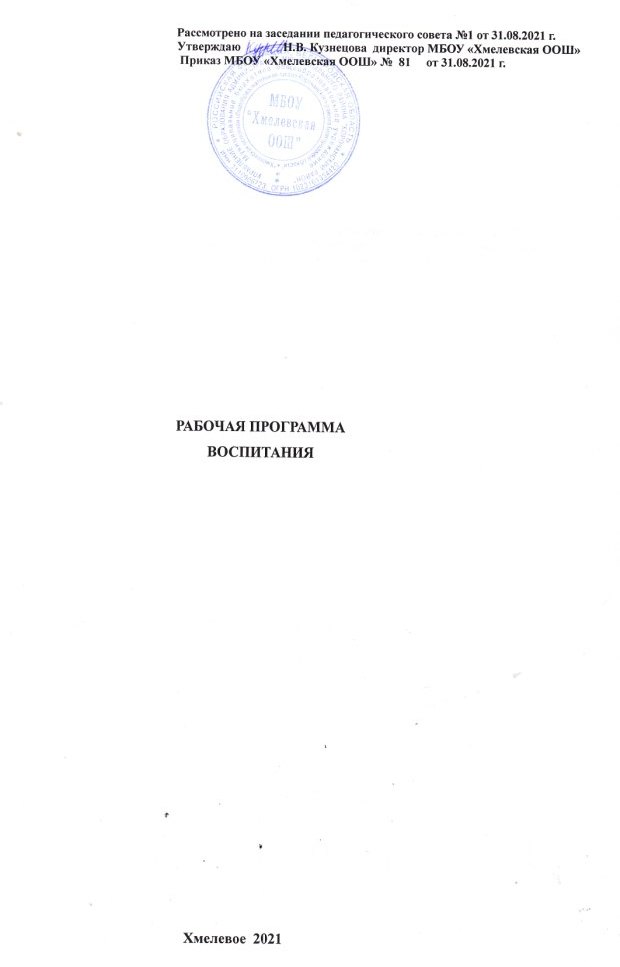 ПОЯСНИТЕЛЬНАЯ ЗАПИСКА  В центре программы воспитания в соответствии с ФГОС общего образования находится личностное развитие обучающихся, формирование у них системных знаний о различных аспектах развития России и мира. Одним из результатов реализации программы станет приобщение обучающихся к российским традиционным духовным ценностям, правилам и нормам поведения в российском обществе. Программа призвана обеспечить достижение учащимися личностных результатов, указанных во ФГОС: формирование у обучающихся основ российской идентичности; готовность обучающихся к саморазвитию; мотивацию к познанию и обучению; ценностные установки и социально-значимые качества личности; активное участие в социально-значимой деятельности. Программа воспитания – это не перечень обязательных для школы мероприятий, а описание системы возможных форм и способов работы с детьми.На основе примерной программы воспитания МБОУ «Хмелевская ООШ» разрабатывает свою рабочую программу воспитания. Примерную программу необходимо воспринимать как конструктор для создания рабочей программы воспитания. Он позволяет образовательной организации, взяв за основу содержание основных ее разделов, корректировать их там, где это необходимо: добавлять нужные или удалять неактуальные материалы, приводя тем самым свою программу в соответствие с реальной деятельностью, которая школа будет осуществлять в сфере воспитания.Рабочая программа воспитания МБОУ «Хмелевская ООШ» включает в себя четыре основных раздела:- Раздел «Особенности организуемого в школе воспитательного процесса», в котором описывается специфика деятельности в сфере воспитания. Здесь размещена информация: о специфике расположения школы, особенностях ее социального окружения, источниках положительного или отрицательного влияния на детей, значимых партнерах школы, особенностях контингента учащихся, оригинальных воспитательных находках школы, а также важных для школы принципах и традициях воспитания.- Раздел «Цель и задачи воспитания», в котором на основе базовых общественных ценностей формулируется цель воспитания и задачи, которые школе предстоит решать для достижения цели. - Раздел «Виды, формы и содержание деятельности», осуществляет достижение поставленных цели и задач воспитания. Данный раздел состоит из нескольких инвариантных и вариативных модулей, каждый из которых ориентирован на одну из поставленных школой задач воспитания и соответствует одному из направлений воспитательной работы школы. Инвариантными модулями здесь являются: «Классное руководство», «Школьный урок», «Курсы внеурочной деятельности», «Работа с родителями», «Самоуправление» и «Профориентация».Вариативными модулями являются: «Ключевые общешкольные дела», «Детские общественные объединения», «Экскурсии, экспедиции, походы», «Организация предметно-эстетической среды», «Ценность жизни».Модули в программе воспитания располагаются в соответствии с их значимостью в системе воспитательной работы школы. Деятельность педагогов в рамках комплекса модулей направлена на достижение результатов освоения основной образовательной программы общего образования.- Раздел «Основные направления самоанализа воспитательной работы», в котором осуществляется самоанализ организуемой  воспитательной работы. Здесь приводятся не результаты самоанализа, а лишь перечень основных его направлений, который может быть дополнен указанием на его критерии и способы его осуществления.К программе воспитания школой прилагается ежегодный календарный план воспитательной работы. Программа позволяет педагогам скоординировать свои усилия, направленные на воспитание школьников. РАЗДЕЛОСОБЕННОСТИ ОРГАНИЗУЕМОГО В ШКОЛЕВОСПИТАТЕЛЬНОГО ПРОЦЕССАМБОУ «Хмелевская ООШ» располагается в сельской местности в 17 километрах от районного центра – города Короча.  Территория школы  занимает 8286 м2,, на которой располагаются спортивная площадка, оборудованная разновысотной перекладиной, ямой для прыжков в длину, брусьями металлическими разновысокими .Отдельно расположены беговой барабан, нестандартное оборудование для полосы препятствий. Имеются элементы учебно-воспитательного комплекса- учебно-опытный участок, питомник, тематический уголок.Учреждение осуществляет образовательный и воспитательный процесс, соответствующий двум уровням образования. Школа работает с 8.30 до 16.15- 1-4 классы; с 8.30 до 17.00 - 5-9 классы.Согласно стратегии  «Доброжелательная школа» в учреждении  реализуется право каждого ребёнка быть равным в соответствии с возможностями и в единстве с обязанностями и ответственностью, деятельность школы направлена на выявление и развитие у детей интеллектуальных, творческих способностей, способностей к занятиям физической культурой и спортом, организация получения образования детьми с ограниченными возможностями здоровья. Стержнем годового цикла воспитательной работы школы являются  общешкольные дела, через которые осуществляется интеграция воспитательных усилий педагогов. Школа имеет свои традиции: проведение конкурсов и мероприятий к  праздничным и памятным  датам, спортивных соревнований, экскурсий по району и области, тематических линеек, реализация проектов различной направленности.Ключевой фигурой воспитания в школе является классный руководитель, реализующий по отношению к детям защитную, личностно развивающую, организационную, посредническую (в разрешении конфликтов) функции.Процесс воспитания основывается на реализации процесса воспитания через создание в школе детско-взрослых общностей, которые объединяют детей и педагогов яркими и содержательными событиями, общими позитивными эмоциями и доверительными отношениями друг к другу.РАЗДЕЛЦЕЛЬ И ЗАДАЧИ ВОСПИТАНИЯВ соответствии с Концепцией духовно-нравственного воспитания российских школьников, современный национальный идеал личности, воспитанной в новой российской общеобразовательной школе, – это высоконравственный, творческий, компетентный гражданин России, принимающий судьбу Отечества как свою личную, осознающей ответственность за настоящее и будущее своей страны, укорененный в духовных и культурных традициях российского народа. Исходя из этого воспитательного идеала, а также основываясь на базовых для нашего общества ценностях (таких как семья, труд, отечество, природа, мир, знания, культура, здоровье, человек) формулируется общая цель воспитания в общеобразовательной организации – личностное развитие школьников, проявляющееся:1) в усвоении ими знаний основных норм, которые общество выработало на основе этих ценностей (то есть, в усвоении ими социально значимых знаний); 2) в развитии их позитивных отношений к этим общественным ценностям (то есть в развитии их социально значимых отношений);3) в приобретении ими соответствующего этим ценностям опыта поведения, опыта применения сформированных знаний и отношений на практике (то есть в приобретении ими опыта осуществления социально значимых дел).Данная цель ориентирует педагогов не на обеспечение соответствия личности ребенка единому стандарту, а на обеспечение позитивной динамики развития его личности.Конкретизация общей цели воспитания применительно к возрастным особенностям школьников позволяет выделить в ней следующие целевые приоритеты, соответствующие двум  уровням общего образования:Уровень начального общего образованияВ воспитании детей младшего школьного возраста  таким целевым приоритетом является создание благоприятных условий для усвоения школьниками социально значимых знаний – знаний основных норм и традиций того общества, в котором они живут. Выделение данного приоритета связано с особенностями детей младшего школьного возраста: с их потребностью самоутвердиться в своем новом социальном статусе - статусе школьника, то есть научиться соответствовать предъявляемым к носителям данного статуса нормам и принятым традициям поведения. Такого рода нормы и традиции задаются в школе педагогами и воспринимаются детьми именно как нормы и традиции поведения школьника. Знание их станет базой для развития социально значимых отношений школьников и накопления ими опыта осуществления социально значимых дел и в дальнейшем, в подростковом и юношеском возрасте. К наиболее важным из них относятся следующие:  1. Быть любящим, послушным и отзывчивым сыном (дочерью), братом (сестрой), внуком (внучкой); уважать старших и заботиться о младших членах семьи; выполнять посильную для ребёнка домашнюю работу, помогая старшим;2. Быть трудолюбивым, следуя принципу «делу — время, потехе — час» как в учебных занятиях, так и в домашних делах;3. Знать и любить свою Родину – свой родной дом, двор, улицу, город, село, свою страну; 4. Беречь и охранять природу (ухаживать за комнатными растениями в классе или дома, заботиться о своих домашних питомцах и, по возможности, о бездомных животных в своем дворе; подкармливать птиц в морозные зимы; не засорять бытовым мусором улицы, леса, водоёмы);  5. Проявлять миролюбие — не затевать конфликтов и стремиться решать спорные вопросы, не прибегая к силе; 6.  Стремиться узнавать что-то новое, проявлять любознательность, ценить знания;            7.   Быть вежливым и опрятным, скромным и приветливым;8.   Соблюдать правила личной гигиены, режим дня, вести здоровый образ жизни; 9. Уметь сопереживать, проявлять сострадание к попавшим в беду; стремиться устанавливать хорошие отношения с другими людьми; уметь прощать обиды, защищать слабых, по мере возможности помогать нуждающимся в этом  людям; уважительно относиться к людям иной национальной или религиозной принадлежности, иного имущественного положения, людям с ограниченными возможностями здоровья;10.  Быть уверенным в себе, открытым и общительным, не стесняться быть в чём-то непохожим на других ребят; уметь ставить перед собой цели и проявлять инициативу, отстаивать своё мнение и действовать самостоятельно, без помощи старших.  Знание младшим школьником данных социальных норм и традиций, понимание важности следования им имеет особое значение для ребенка этого возраста, поскольку облегчает его вхождение в широкий социальный мир, в открывающуюся ему систему общественных отношений. Уровень основного общего образованияВ воспитании детей подросткового возраста  таким приоритетом является создание благоприятных условий для развития социально значимых отношений школьников, и, прежде всего, ценностных отношений:1.  К семье как главной опоре в жизни человека и источнику его счастья;2. К труду как основному способу достижения жизненного благополучия человека, залогу его успешного профессионального самоопределения и ощущения уверенности в завтрашнем дне; 3.  К своему отечеству, своей малой и большой Родине как месту, в котором человек вырос и познал первые радости и неудачи, которая завещана ему предками и которую нужно оберегать; 4. К природе как источнику жизни на Земле, основе самого ее существования, нуждающейся в защите и постоянном внимании со стороны человека; 5. К миру как главному принципу человеческого общежития, условию крепкой дружбы, налаживания отношений с коллегами по работе в будущем и создания благоприятного микроклимата в своей собственной семье;6. К знаниям как интеллектуальному ресурсу, обеспечивающему будущее человека, как результату кропотливого, но увлекательного учебного труда; 7. К культуре как духовному богатству общества и важному условию ощущения человеком полноты проживаемой жизни, которое дают ему чтение, музыка, искусство, театр, творческое самовыражение;8. К здоровью как залогу долгой и активной жизни человека, его хорошего настроения и оптимистичного взгляда на мир;9. К окружающим людям как безусловной и абсолютной ценности, как равноправным социальным партнерам, с которыми необходимо выстраивать доброжелательные и взаимоподдерживающие отношения, дающие человеку радость общения и позволяющие избегать чувства одиночества;10. К самим себе как хозяевам своей судьбы, самоопределяющимся и самореализующимся личностям, отвечающим за свое собственное будущее. Данный ценностный аспект человеческой жизни чрезвычайно важен для личностного развития школьника, так как именно ценности во многом определяют его жизненные цели, его поступки, его повседневную жизнь. Выделение данного приоритета в воспитании школьников, обучающихся на ступени основного общего образования, связано с особенностями детей подросткового возраста: с их стремлением утвердить себя как личность в системе отношений, свойственных взрослому миру. В этом возрасте особую значимость для детей приобретает становление их собственной жизненной позиции, собственных ценностных ориентаций. Подростковый возраст – наиболее удачный возраст для развития социально значимых отношений школьников.Выделение в общей цели воспитания целевых приоритетов, связанных с возрастными особенностями воспитанников, не означает игнорирования других составляющих общей цели воспитания. Приоритет — это то, чему педагогам, работающим со школьниками конкретной возрастной категории, предстоит уделять первостепенное, но не единственное внимание. Добросовестная работа педагогов, направленная на достижение поставленной цели, позволит ребенку получить необходимые социальные навыки, которые помогут ему лучше ориентироваться в сложном мире человеческих взаимоотношений, эффективнее налаживать коммуникацию с окружающими, увереннее себя чувствовать во взаимодействии с ними, продуктивнее сотрудничать с людьми разных возрастов и разного социального положения, смелее искать и находить выходы из трудных жизненных ситуаций, осмысленнее выбирать свой жизненный путь в сложных поисках счастья для себя и окружающих его людей.Достижению поставленной цели воспитания школьников будет способствовать решение следующих основных задач: реализовывать воспитательные возможности общешкольных ключевых дел, поддерживать традиции их коллективного планирования, организации, проведения и анализа в школьном сообществе;реализовывать потенциал классного руководства в воспитании школьников, поддерживать активное участие классных сообществ в жизни школы;вовлекать школьников в кружки, клубы, студии и иные объединения, работающие по школьным программам внеурочной деятельности и дополнительного образования, реализовывать их воспитательные возможности;использовать в воспитании детей возможности школьного урока, поддерживать использование на уроках интерактивных форм занятий с учащимися; инициировать и поддерживать ученическое самоуправление – как на уровне школы, так и на уровне классных сообществ; организовывать для школьников экскурсии, экспедиции, походы и реализовывать их воспитательный потенциал;организовывать профориентационную работу со школьниками;развивать предметно-эстетическую среду школы и реализовывать ее воспитательные возможности;организовать работу с семьями школьников, их родителями или законными представителями, направленную на совместное решение проблем личностного развития детей.Планомерная реализация поставленных задач позволит организовать в школе интересную и событийно насыщенную жизнь детей и педагогов, что станет эффективным способом профилактики антисоциального поведения школьников.3. ВИДЫ, ФОРМЫ И СОДЕРЖАНИЕ ДЕЯТЕЛЬНОСТИПрактическая реализация цели и задач воспитания осуществляется в рамках направлений воспитательной работы школы, каждое из которых представлено в соответствующем модуле.3.1. Модуль «Ключевые общешкольные дела»Ключевые дела – это комплекс главных традиционных общешкольных дел, в которых принимает участие большая часть школьников и которые обязательно планируются, готовятся, проводятся и анализируются совестно педагогами и детьми. Ключевые дела обеспечивают включенность в них большого числа детей и взрослых, способствуют интенсификации их общения, ставят их в ответственную позицию к происходящему в школе. Введение ключевых дел в жизнь школы помогает преодолеть мероприятийный характер воспитания, сводящийся к набору мероприятий, организуемых педагогами для детей. Для этого в образовательной организации используются следующие формы работы На внешкольном уровне: социальные проекты – ежегодные совместно разрабатываемые и реализуемые школьниками и педагогами комплексы дел (благотворительной, экологической, патриотической, трудовой направленности), ориентированные на преобразование окружающего школу социума. проводимые для жителей села и организуемые совместно с семьями учащихся спортивные состязания, праздники, фестивали, представления, которые открывают возможности для творческой самореализации школьников и включают их в деятельную заботу об окружающих. На школьном уровне:общешкольные праздники – ежегодно проводимые творческие (театрализованные, музыкальные, литературные и т.п.) дела, связанные со значимыми для детей и педагогов знаменательными датами и в которых участвуют все классы школы. торжественные ритуалы посвящения, связанные с переходом учащихся на следующий уровень образования, символизирующие приобретение ими новых социальных статусов в школе и развивающие школьную идентичность детей. церемонии награждения (по итогам года) участников образовательного процесса за активное участие в жизни школы, защиту чести школы в конкурсах, соревнованиях, олимпиадах, значительный вклад в развитие школы. Способствует поощрению социальной активности детей, развитию позитивных межличностных отношений между педагогами и воспитанниками, формированию чувства доверия и уважения друг к другу.На уровне классов: участие школьных классов в реализации общешкольных ключевых дел; проведение в рамках класса итогового анализа детьми общешкольных ключевых дел. На индивидуальном уровне: вовлечение по возможности каждого ребенка в ключевые дела школы в одной из возможных для них ролей: сценаристов, постановщиков, исполнителей, ведущих, декораторов, музыкальных редакторов, корреспондентов, ответственных за костюмы и оборудование, ответственных за приглашение и встречу гостей и т.п.);индивидуальная помощь ребенку (при необходимости) в освоении навыков подготовки, проведения и анализа ключевых дел;наблюдение за поведением ребенка в ситуациях подготовки, проведения и анализа ключевых дел, за его отношениями со сверстниками, старшими и младшими школьниками, с педагогами и другими взрослыми;при необходимости коррекция поведения ребенка через частные беседы с ним, через включение его в совместную работу с другими детьми, которые могли бы стать хорошим примером для ребенка, через предложение взять в следующем ключевом деле на себя роль ответственного за тот или иной фрагмент общей работы. 3.2. Модуль «Классное руководство»Осуществляя классное руководство, педагог организует работу с классом; индивидуальную работу с учащимися вверенного ему класса; работу с учителями, преподающими в данном классе; работу с родителями учащихся или их законными представителями. Классные руководители в своей  деятельности используют следующие формы работы:Работа с классом:инициирование и поддержка участия класса в общешкольных ключевых делах, оказание необходимой помощи детям в их подготовке, проведении и анализе;организация интересных и полезных для личностного развития ребенка совместных дел с учащимися вверенного ему класса (познавательной, трудовой, спортивно-оздоровительной, духовно-нравственной, творческой, профориентационной направленности), позволяющие с одной стороны, – вовлечь в них детей с самыми разными потребностями и тем самым дать им возможность самореализоваться в них, а с другой, – установить и упрочить доверительные отношения с учащимися класса, стать для них значимым взрослым, задающим образцы поведения в обществе. проведение классных часов как часов плодотворного и доверительного общения педагога и школьников, основанных на принципах уважительного отношения к личности ребенка, поддержки активной позиции каждого ребенка в беседе, принятия решений по обсуждаемой проблеме, создания благоприятной среды для общения. сплочение коллектива класса через: игры и тренинги на сплочение и командообразование; походы и экскурсии, организуемые классными руководителями и родителями. выработка совместно со школьниками законов класса, помогающих детям освоить нормы и правила общения, которым они должны следовать в школе. ведение индивидуального портфолио в АСУ «Виртуальная школа»Индивидуальная работа с учащимися:изучение особенностей личностного развития учащихся класса через наблюдение за поведением школьников в их повседневной жизни, в специально создаваемых педагогических ситуациях, в играх, погружающих ребенка в мир человеческих отношений, в организуемых педагогом беседах по тем или иным нравственным проблемам; результаты наблюдения сверяются с результатами бесед классного руководителя с родителями школьников, с преподающими в его классе учителями, а также (при необходимости) – со школьным психологом.поддержка ребенка в решении важных для него жизненных проблем (налаживания взаимоотношений с одноклассниками или учителями, выбора профессии,  и дальнейшего трудоустройства, успеваемости и т.п.), когда каждая проблема трансформируется классным руководителем в задачу для школьника, которую они совместно стараются решить. индивидуальная работа со школьниками класса, направленная на заполнение ими личных портфолио, в которых дети не просто фиксируют свои учебные, творческие, спортивные, личностные достижения, но и в ходе индивидуальных неформальных бесед с классным руководителем в начале каждого года планируют их, а в конце года – вместе анализируют свои успехи и неудачи. коррекция поведения ребенка через частные беседы с ним, его родителями или законными представителями, с другими учащимися класса. Работа с учителями, преподающими в классе:регулярные консультации классного руководителя с учителями-предметниками, направленные на формирование единства мнений и требований педагогов по ключевым вопросам воспитания, на предупреждение и разрешение конфликтов между учителями и учащимися;привлечение учителей к участию во внутриклассных делах, дающих педагогам возможность лучше узнавать и понимать своих учеников, увидев их в иной, отличной от учебной, обстановке;привлечение учителей к участию в родительских собраниях класса для объединения усилий в деле обучения и воспитания детей.Работа с родителями учащихся или их законными представителями:регулярное информирование родителей о школьных успехах и проблемах их детей, о жизни класса в целом;помощь родителям школьников или их законным представителям в регулировании отношений между ними, администрацией школы и учителями-предметниками; организация родительских собраний, происходящих в режиме обсуждения наиболее острых проблем обучения и воспитания школьников;создание и организация работы родительских комитетов классов, участвующих в управлении образовательной организацией и решении вопросов воспитания и обучения их детей;привлечение членов семей школьников к организации и проведению дел класса;организация на базе класса семейных праздников, конкурсов, соревнований, направленных на сплочение семьи и школы.Модуль 3.3. «Курсы внеурочной деятельности »Воспитание на занятиях школьных курсов внеурочной деятельности и дополнительного образования преимущественно осуществляется через: - вовлечение школьников в интересную и полезную для них деятельность, которая предоставит им возможность самореализоваться в ней, приобрести социально значимые знания, развить в себе важные для своего личностного развития социально значимые отношения, получить опыт участия в социально значимых делах;- формирование в кружках, клубах, студиях и т.п. детско-взрослых общностей, которые могли бы объединять детей и педагогов общими позитивными эмоциями и доверительными отношениями друг к другу;- создание в детских объединениях традиций, задающих их членам определенные социально значимые формы поведения;- поддержку в детских объединениях школьников с ярко выраженной лидерской позицией и установкой на сохранение и поддержание накопленных социально значимых традиций; Реализация воспитательного потенциала курсов внеурочной деятельности и дополнительного образования происходит в рамках следующих выбранных школьниками видов деятельности Познавательная деятельность. Курсы внеурочной деятельности и дополнительного образования, направленные на передачу школьникам социально значимых знаний, развивающие их любознательность, позволяющие привлечь их внимание к экономическим, политическим, экологическим, гуманитарным  проблемам нашего общества, формирующие их гуманистическое мировоззрение и научную картину мира.Художественное творчество. Курсы внеурочной деятельности и дополнительного образования, создающие благоприятные условия для просоциальной самореализации школьников, направленные на раскрытие их творческих способностей, формирование чувства вкуса и умения ценить прекрасное, на воспитание ценностного отношения школьников к культуре и их общее духовно-нравственное развитие.  Проблемно-ценностное общение. Курсы внеурочной деятельности и дополнительного образования, направленные на развитие коммуникативных компетенций школьников, воспитание у них культуры общения, развитие умений слушать и слышать других, уважать чужое мнение и отстаивать свое собственное, терпимо относиться к разнообразию взглядов людей Туристско-краеведческая деятельность. Курсы внеурочной деятельности и дополнительного образования, направленные на воспитание у школьников любви к своему краю, его истории, культуре, природе, на развитие самостоятельности и ответственности школьников, формирование у них навыков самообслуживающего труда. Спортивно-оздоровительная деятельность. Курсы внеурочной деятельности и дополнительного образования, направленные на физическое развитие школьников, развитие их ценностного отношения к своему здоровью, побуждение к здоровому образу жизни, воспитание силы воли, ответственности, формирование установок на защиту слабых, программы дополнительного образования Трудовая деятельность. Курсы внеурочной деятельности и дополнительного образования, направленные на развитие творческих способностей школьников, воспитания у них трудолюбия и уважительного отношения к физическому труду.  Игровая деятельность. Курсы внеурочной деятельности и дополнительного образования, направленные на раскрытие творческого, умственного и физического потенциала школьников, развитие у них навыков конструктивного общения, умений работать в команде.  3.4. Модуль «Школьный урок»Реализация школьными педагогами воспитательного потенциала урока предполагает следующее:установление доверительных отношений между учителем и его учениками, способствующих позитивному восприятию учащимися требований и просьб учителя, привлечению их внимания к обсуждаемой на уроке информации, активизации их познавательной деятельности;побуждение школьников соблюдать на уроке общепринятые нормы поведения, правила общения со старшими (учителями) и сверстниками (школьниками), принципы учебной дисциплины и самоорганизации; привлечение внимания школьников к ценностному аспекту изучаемых на уроках явлений, организация их работы с получаемой на уроке социально значимой информацией – инициирование ее обсуждения, высказывания учащимися своего мнения по ее поводу, выработки своего к ней отношения; использование воспитательных возможностей содержания учебного предмета через демонстрацию детям примеров ответственного, гражданского поведения, проявления человеколюбия и добросердечности, через подбор соответствующих текстов для чтения, задач для решения, проблемных ситуаций для обсуждения в классе;применение на уроке интерактивных форм работы учащихся: интеллектуальных игр, стимулирующих познавательную мотивацию школьников; дидактического театра, где полученные на уроке знания обыгрываются в театральных постановках; дискуссий, которые дают учащимся возможность приобрести опыт ведения конструктивного диалога; групповой работы или работы в парах, которые учат школьников командной работе и взаимодействию с другими детьми;  включение в урок игровых процедур, которые помогают поддержать мотивацию детей к получению знаний, налаживанию позитивных межличностных отношений в классе, помогают установлению доброжелательной атмосферы во время урока;   организация шефства мотивированных и эрудированных учащихся над их неуспевающими одноклассниками, дающего школьникам социально значимый опыт сотрудничества и взаимной помощи;инициирование и поддержка исследовательской деятельности школьников в рамках реализации ими индивидуальных и групповых исследовательских проектов. 3.5. Модуль «Самоуправление»Поддержка детского самоуправления в школе помогает педагогам воспитывать в детях инициативность, самостоятельность, ответственность, трудолюбие, чувство собственного достоинства, а школьникам – предоставляет широкие возможности для самовыражения и самореализации. Это то, что готовит их к взрослой жизни. Поскольку учащимся младших и подростковых классов не всегда удается самостоятельно организовать свою деятельность, детское самоуправление иногда и на время может трансформироваться (посредством введения функции педагога-куратора) в детско-взрослое самоуправление. Детское самоуправление в школе осуществляется через следующие виды и формы деятельности, ориентированные на целевые приоритеты, связанные с возрастными особенностями воспитанников:На уровне школы:через работу постоянно действующего школьного актива, инициирующего и организующего проведение личностно значимых для школьников событий (соревнований, конкурсов, акций, фестивалей, флешмобов и т.п.);участие школьников в организации праздников, торжественных мероприятий, встреч с гостями школы;На уровне классов:через деятельность выборных по инициативе и предложениям учащихся класса лидеров, представляющих интересы класса в общешкольных делах и призванных координировать его работу с работой общешкольных органов самоуправления и классных руководителей;участие школьников в работе с младшими ребятами: проведение для них праздников, утренников, тематических вечеров;участие школьников к работе на прилегающей к школе территории (работа в школьном саду, благоустройство клумб, уход за деревьями и кустарниками, уход за малыми архитектурными формами).посильная помощь, оказываемая школьниками пожилым людям, проживающим в селе; На индивидуальном уровне: через вовлечение школьников в планирование, организацию, проведение и анализ общешкольных и внутриклассных дел;через реализацию школьниками, взявшими на себя соответствующую роль, функций по контролю за порядком и чистотой в классе, уходом за классной комнатой, комнатными растениями и т.п.3.6. Модуль «Профориентация»Совместная деятельность педагогов и школьников по направлению «профориентация» включает в себя профессиональное просвещение школьников; диагностику и консультирование по проблемам профориентации, организацию профессиональных проб школьников. Задача совместной деятельности педагога и ребенка – подготовить школьника к осознанному выбору своей будущей профессиональной деятельности. Создавая профориентационно значимые проблемные ситуации, формирующие готовность школьника к выбору, педагог актуализирует его профессиональное самоопределение, позитивный взгляд на труд в постиндустриальном мире, охватывающий не только профессиональную, но и внепрофессиональную составляющие такой деятельности. Эта работа осуществляется через: циклы профориентационных часов общения, направленных на  подготовку школьника к осознанному планированию и реализации своего профессионального будущего;профориентационные игры: симуляции, деловые игры, квесты, расширяющие знания школьников о типах профессий, о способах выбора профессий, о достоинствах и недостатках той или иной интересной школьникам профессиональной деятельности;экскурсии на предприятия района и области, дающие школьникам начальные представления о существующих профессиях и условиях работы людей, представляющих эти профессии;посещение профориентационных выставок, ярмарок профессий, дней открытых дверей в средних специальных учебных заведениях и вузах;совместное с педагогами изучение интернет ресурсов, посвященных выбору профессий, прохождение профориентационного онлайн-тестирования, прохождение онлайн курсов по интересующим профессиям и направлениям образования;участие в работе всероссийских профориентационных проектов, созданных в сети интернет: просмотр лекций, решение учебно-тренировочных задач, участие в мастер классах, посещение открытых уроков;индивидуальные консультации психолога для школьников и их родителей по вопросам склонностей, способностей, дарований и иных индивидуальных особенностей детей, которые могут иметь значение в процессе выбора ими профессии.проведение встреч с представителями средних специальных и высших учебных заведений для получения сведений о правилах приема, вступительных испытаниях3.7. Модуль «Организация предметно-эстетической среды»Окружающая ребенка предметно-эстетическая среда школы обогащает внутренний мир ученика, способствует формированию у него чувства вкуса и стиля, создает атмосферу психологического комфорта, поднимает настроение, предупреждает стрессовые ситуации, способствует позитивному восприятию ребенком школы. Воспитывающее влияние на ребенка осуществляется через такие формы работы с предметно-эстетической средой школы как: оформление интерьера школьных помещений (коридоров, гардероба) и их периодическая переориентация, которая служит хорошим средством разрушения негативных установок школьников на учебные и внеучебные занятия;размещение на стенах школы регулярно сменяемых экспозиций: творческих работ школьников, позволяющих им реализовать свой творческий потенциал, а также знакомящих их с работами друг друга; картин определенного художественного стиля, знакомящего школьников с разнообразием эстетического осмысления мира; фотоотчетов об интересных событиях, происходящих в школе (проведенных ключевых делах, интересных экскурсиях, походах, встречах с интересными людьми и т.п.);озеленение пришкольной территории, разбивка клумб, оборудование во дворе школы беседки, спортивных и игровых площадок, доступных и приспособленных для школьников разных возрастных категорий, оздоровительно-рекреационных зон, позволяющих разделить свободное пространство школы на зоны активного и тихого отдыха; создание и поддержание в рабочем состоянии в коридоре школы стеллажей свободного книгообмена, на которые желающие дети, родители и педагоги могут выставлять для общего пользования свои книги, а также брать с них для чтения любые другие (буккросинг);благоустройство классных кабинетов, осуществляемое классными руководителями вместе со школьниками своих классов, позволяющее учащимся проявить свои фантазию и творческие способности, создающее повод для длительного общения классного руководителя со своими детьми;событийный дизайн – оформление пространства проведения конкретных школьных событий (праздников, церемоний, торжественных линеек, творческих вечеров, выставок, собраний, конференций и т.п.); использование школьной символики как в школьной повседневности, так и в торжественные моменты жизни  школы  – во время праздников, торжественных церемоний, ключевых общешкольных дел и иных происходящих в жизни школы знаковых событий;акцентирование внимания школьников посредством элементов предметно-эстетической среды (стенды, плакаты, инсталляции) на важных для воспитания ценностях школы, ее традициях, правилах.3.8. Модуль «Работа с родителями»Работа с родителями или законными представителями школьников осуществляется для более эффективного достижения цели воспитания, которое обеспечивается согласованием позиций семьи и школы в данном вопросе. Работа с родителями или законными представителями школьников осуществляется в рамках следующих видов и форм деятельности На групповом уровне: общешкольный родительский комитет и управляющий совет  школы, участвующие в управлении образовательной организацией и решении вопросов воспитания и социализации их детей;родительские дни, во время которых родители могут посещать школьные учебные и внеурочные занятия для получения представления о ходе учебно-воспитательного процесса в школе;общешкольные родительские собрания, происходящие в режиме обсуждения наиболее острых проблем обучения и воспитания школьников;семейный всеобуч, на котором родители могли бы получать ценные рекомендации и советы психолога, медицинского работника, социального педагога и обмениваться собственным творческим опытом и находками в воспитании детей.  На индивидуальном уровне:работа специалистов по запросу родителей для решения острых конфликтных ситуаций;участие родителей в педагогических консилиумах, собираемых в случае возникновения острых проблем, связанных с обучением и воспитанием конкретного ребенка;помощь со стороны родителей в подготовке и проведении общешкольных и внутриклассных мероприятий воспитательной направленности;индивидуальное консультирование c целью координации воспитательных усилий педагогов и родителей. 3.9. Модуль «Экскурсии, экспедиции, походы»На экскурсиях, в экспедициях, в походах создаются благоприятные условия для воспитания у подростков самостоятельности и ответственности, формирования у них навыков самообслуживающего труда, преодоления их инфантильных и эгоистических наклонностей, обучения рациональному использованию своего времени, сил, имущества. Эти воспитательные возможности реализуются в рамках следующих видов и форм деятельности: регулярные пешие прогулки, экскурсии или походы выходного дня, организуемые в классах их классными руководителями и родителями школьников: в музей, в картинную галерею, в технопарк, на предприятие, на природу (проводятся как интерактивные занятия с распределением среди школьников ролей и соответствующих им заданий, например: «фотографов», «разведчиков», «гидов», «корреспондентов», «оформителей»);литературные, исторические, биологические экспедиции, организуемые учителями и родителями школьников в другие города или села для углубленного изучения биографий проживавших здесь российских поэтов и писателей, произошедших здесь исторических событий, имеющихся здесь природных и историко-культурных ландшафтов, флоры и фауны; поисковые экспедиции – вахты памяти, организуемые школьным поисковым отрядом к местам боев Великой отечественной войны для поиска и захоронения останков погибших советских воинов;4.0. Модуль «Ценность жизни»Цель данного модуля – первичная профилактика суицидального поведения через повышение социальной адаптированности учащихся.	Модуль направлен на деятельность по формированию ценностной системы несовершеннолетних, которая содействует эффективному развитию социальных навыков.Знания, которые учащимся необходимо приобрести:- знания о ценности здоровья, жизни человека;- знания об эффективных способах поведения, решения проблем.- умение принять себя;;- навык решения собственных проблем.Для этого в образовательной организации используются следующие формы работы:досуговые мероприятия для учащихся в образовательном учреждении;индивидуальные консультации.классные часы, беседывзаимодействие с родителям   В достижение цели сохранения жизни детей входит реализация задачи сохранения и укрепления их здоровья. Состояние психофизического здоровья детей зависит от множества факторов, в том числе и несистематической работы по формированию ценности здоровья и здорового образа жизни (в том числе профилактики вредных привычек, полового воспитания и сексуального просвещения, недостаточное использование средств физического воспитания и спорта и т.п.).                                                                      4.РАЗДЕЛ  ОСНОВНЫЕ НАПРАВЛЕНИЯ САМОАНАЛИЗА ВОСПИТАТЕЛЬНОЙ РАБОТЫАнализ воспитательного процесса в школе проводится с целью выявления основных проблем школьного воспитания и последующего их решения. Основными принципами, на основе которых осуществляется анализ воспитательного процесса в школе, являются:- принцип гуманистической направленности осуществляемого анализа, ориентирующий экспертов на уважительное отношение как к воспитанникам, так и к педагогам, реализующим воспитательный процесс; - принцип приоритета анализа сущностных сторон воспитания, ориентирующий экспертов на изучение не количественных его показателей, а качественных – таких как содержание и разнообразие деятельности, характер общения и отношений между школьниками и педагогами;  - принцип развивающего характера осуществляемого анализа, ориентирующий экспертов на использование его результатов для совершенствования воспитательной деятельности педагогов: грамотной постановки ими цели и задач воспитания, умелого планирования своей воспитательной работы, адекватного подбора видов, форм и содержания их совместной с детьми деятельности;- принцип разделенной ответственности за результаты личностного развития школьников, ориентирующий экспертов на понимание того, что личностное развитие школьников – это результат как социального воспитания (в котором школа участвует наряду с другими социальными институтами), так и стихийной социализации и саморазвития детей.Основными направлениями анализа организуемого в школе воспитательного процесса являются следующие:1. Результаты воспитания, социализации и саморазвития школьников (какова динамика личностного развития школьников каждого класса; какие прежде существовавшие проблемы личностного развития школьников удалось решить; какие проблемы решить не удалось и почему; какие новые проблемы появились, над чем далее предстоит работать?)2. Воспитательная деятельность педагогов (испытывают ли педагоги затруднения в определении цели и задач своей воспитательной деятельности; испытывают ли они проблемы с реализацией воспитательного потенциала их совместной с детьми деятельности; стремятся ли они к формированию вокруг себя привлекательных для школьников детско-взрослых общностей; доброжелателен ли стиль их общения со школьниками; складываются ли у них доверительные отношения со школьниками; являются ли они для своих воспитанников значимыми взрослыми людьми?) 3. Управление воспитательным процессом (имеют ли педагоги чёткое представление о нормативно-методических документах, регулирующих воспитательный процесс в школе, о своих должностных обязанностях и правах, сфере своей ответственности; создаются ли школьной администрацией условия для профессионального роста педагогов в сфере воспитания; поощряются ли школьные педагоги за хорошую воспитательную работу со школьниками?)4. Ресурсное обеспечение воспитательного процесса (в каких материальных, кадровых, информационных ресурсах, необходимых для организации воспитательного процесса, особенно нуждается школа – с учётом ее реальных возможностей; какие имеющиеся у школы ресурсы используются недостаточно; какие нуждаются в обновлении?)Итогом анализа организуемого в школе воспитательного процесса является перечень выявленных проблем, над которыми предстоит работать педагогическому коллективу, и проект направленных на это управленческих решений.План воспитательной работы школына 2021 - 2022 учебный год(начальное общее образование)План воспитательной работы школына 2021 - 2022 учебный год(начальное общее образование)План воспитательной работы школына 2021 - 2022 учебный год(начальное общее образование)План воспитательной работы школына 2021 - 2022 учебный год(начальное общее образование)План воспитательной работы школына 2021 - 2022 учебный год(начальное общее образование)План воспитательной работы школына 2021 - 2022 учебный год(начальное общее образование)План воспитательной работы школына 2021 - 2022 учебный год(начальное общее образование)План воспитательной работы школына 2021 - 2022 учебный год(начальное общее образование)План воспитательной работы школына 2021 - 2022 учебный год(начальное общее образование)План воспитательной работы школына 2021 - 2022 учебный год(начальное общее образование)План воспитательной работы школына 2021 - 2022 учебный год(начальное общее образование)План воспитательной работы школына 2021 - 2022 учебный год(начальное общее образование)План воспитательной работы школына 2021 - 2022 учебный год(начальное общее образование)План воспитательной работы школына 2021 - 2022 учебный год(начальное общее образование)План воспитательной работы школына 2021 - 2022 учебный год(начальное общее образование)План воспитательной работы школына 2021 - 2022 учебный год(начальное общее образование)План воспитательной работы школына 2021 - 2022 учебный год(начальное общее образование)Ключевые общешкольные делаКлючевые общешкольные делаКлючевые общешкольные делаКлючевые общешкольные делаКлючевые общешкольные делаКлючевые общешкольные делаКлючевые общешкольные делаКлючевые общешкольные делаКлючевые общешкольные делаКлючевые общешкольные делаКлючевые общешкольные делаКлючевые общешкольные делаКлючевые общешкольные делаКлючевые общешкольные делаКлючевые общешкольные делаКлючевые общешкольные делаКлючевые общешкольные дела№ п.пДелаКлассыКлассыКлассыКлассыОриентировочное время проведенияОриентировочное время проведенияОриентировочное время проведенияОриентировочное время проведенияОриентировочное время проведенияОриентировочное время проведенияОриентировочное время проведенияОтветственныеОтветственныеОтветственныеТоржественная линейка «Здравствуй , школа!»1-41-41-41-4СентябрьСентябрьСентябрьСентябрьСентябрьСентябрьСентябрьПотапова Т.В.Лазаренко Н.И.Потапова Т.В.Лазаренко Н.И.Потапова Т.В.Лазаренко Н.И.День здоровья «День ходьбы»1-41-41-41-4СентябрьСентябрьСентябрьСентябрьСентябрьСентябрьСентябрьМурзина Е.А.Мурзина Е.А.Мурзина Е.А.Праздник «День учителя»1-41-41-41-4ОктябрьОктябрьОктябрьОктябрьОктябрьОктябрьОктябрьПотапова Т.В.Никулина Т.И.Потапова Т.В.Никулина Т.И.Потапова Т.В.Никулина Т.И.Праздник урожая1-41-41-41-4ОктябрьОктябрьОктябрьОктябрьОктябрьОктябрьОктябрьПотапова Т.В.Никулина Т.И.Потапова Т.В.Никулина Т.И.Потапова Т.В.Никулина Т.И.День здоровья «Старты надежд»1-41-41-41-4ОктябрьОктябрьОктябрьОктябрьОктябрьОктябрьОктябрьМурзина Е.АМурзина Е.АМурзина Е.АОгонёк  «День матери»1-41-41-41-4НоябрьНоябрьНоябрьНоябрьНоябрьНоябрьНоябрьПотапова Т.В.Никулина Т.И.Потапова Т.В.Никулина Т.И.Потапова Т.В.Никулина Т.И.Совместный праздник, посвящённый Дню села1-41-41-41-4НоябрьНоябрьНоябрьНоябрьНоябрьНоябрьНоябрьПотапова Т.В.Никулина Т.И.Лазаренко Н.И.Потапова Т.В.Никулина Т.И.Лазаренко Н.И.Потапова Т.В.Никулина Т.И.Лазаренко Н.И.Викторина «Англоязычные страны»1-41-41-41-4НоябрьНоябрьНоябрьНоябрьНоябрьНоябрьНоябрьАскерова Э.С.Аскерова Э.С.Аскерова Э.С.Квест  «День героя России»1-41-41-41-4ДекабрьДекабрьДекабрьДекабрьДекабрьДекабрьДекабрьНикулина Т.И.Никулина Т.И.Никулина Т.И.КВН «Дорогами русских народных сказок»1-41-41-41-4ДекабрьДекабрьДекабрьДекабрьДекабрьДекабрьДекабрьПотапов Т.И.Потапов Т.И.Потапов Т.И.Праздник «Новогодние чудеса»1-41-41-41-4ДекабрьДекабрьДекабрьДекабрьДекабрьДекабрьДекабрьПотапова Т.В.Никулина Т.И.Лазаренко Н.И.Потапова Т.В.Никулина Т.И.Лазаренко Н.И.Потапова Т.В.Никулина Т.И.Лазаренко Н.И.Зимние забавы1-41-41-41-4ЯнварьЯнварьЯнварьЯнварьЯнварьЯнварьЯнварьМурзина Е.А.Мурзина Е.А.Мурзина Е.А.Конкурс  проектов «Моя любимая книга»1-41-41-41-4ЯнварьЯнварьЯнварьЯнварьЯнварьЯнварьЯнварьПотапова Т.В.Потапова Т.В.Потапова Т.В.Психологический тренинг1-41-41-41-4ЯнварьЯнварьЯнварьЯнварьЯнварьЯнварьЯнварьАскерова Э.С.Аскерова Э.С.Аскерова Э.С.Конкурс проектов «Первоцвет»1-41-41-41-4ФевральФевральФевральФевральФевральФевральФевральНикулина Т.И.Никулина Т.И.Никулина Т.И.Урок мужества «Равнение на героев»1-41-41-41-4ФевральФевральФевральФевральФевральФевральФевральОвчарова М.Г.Бережницкая О.В.Овчарова М.Г.Бережницкая О.В.Овчарова М.Г.Бережницкая О.В.Митинг , посвящённый освобождению села от немецко-фашистских захватчиков1-41-41-41-4ФевральФевральФевральФевральФевральФевральФевральПотапова Т.В.Никулина Т.ИПотапова Т.В.Никулина Т.ИПотапова Т.В.Никулина Т.ИКвест-игра «Будущие защитники Родины»1-41-41-41-4ФевральФевральФевральФевральФевральФевральФевральМурзина Е.А.Мурзина Е.А.Мурзина Е.А.Праздник «Для наших мам!»1-41-41-41-4МартМартМартМартМартМартМартПотапова Т.В.Никулина Т.И.Лазаренко Н.И.Потапова Т.В.Никулина Т.И.Лазаренко Н.И.Потапова Т.В.Никулина Т.И.Лазаренко Н.И.Постановка спектакля на английском языке1-41-41-41-4МартМартМартМартМартМартМартАскерова Э.С.Аскерова Э.С.Аскерова Э.С.Фестиваль сдачи физкультурно-оздоровительного комплекса ГТО1-41-41-41-4АпрельАпрельАпрельАпрельАпрельАпрельАпрельМурзина Е.А.Мурзина Е.А.Мурзина Е.А.Пасхальный перезвон1-41-41-41-4АпрельАпрельАпрельАпрельАпрельАпрельАпрельОвчарова М.Г.Овчарова М.Г.Овчарова М.Г.Акция « Бессмертный полк»1-41-41-41-4МайМайМайМайМайМайМайПотапова Т.В.Никулина Т.ИПотапова Т.В.Никулина Т.ИПотапова Т.В.Никулина Т.ИКвест «День пионерии»1-41-41-41-419 мая19 мая19 мая19 мая19 мая19 мая19 маяПотапова Т.В.Никулина Т.ИПотапова Т.В.Никулина Т.ИПотапова Т.В.Никулина Т.ИТоржественная линейка«Последний звонок»1-41-41-41-4МайМайМайМайМайМайМайПотапова Т.В.Никулина Т.ИПотапова Т.В.Никулина Т.ИПотапова Т.В.Никулина Т.ИЭкологический праздник, посвящённый окончанию учебного года1-41-41-41-4МайМайМайМайМайМайМайПотапова Т.В.Никулина Т.И.Мурзина Е.А.Потапова Т.В.Никулина Т.И.Мурзина Е.А.Потапова Т.В.Никулина Т.И.Мурзина Е.А.Классное руководство (согласно индивидуальным планам работы классных руководителей и наставников)Классное руководство (согласно индивидуальным планам работы классных руководителей и наставников)Классное руководство (согласно индивидуальным планам работы классных руководителей и наставников)Классное руководство (согласно индивидуальным планам работы классных руководителей и наставников)Классное руководство (согласно индивидуальным планам работы классных руководителей и наставников)Классное руководство (согласно индивидуальным планам работы классных руководителей и наставников)Классное руководство (согласно индивидуальным планам работы классных руководителей и наставников)Классное руководство (согласно индивидуальным планам работы классных руководителей и наставников)Классное руководство (согласно индивидуальным планам работы классных руководителей и наставников)Классное руководство (согласно индивидуальным планам работы классных руководителей и наставников)Классное руководство (согласно индивидуальным планам работы классных руководителей и наставников)Классное руководство (согласно индивидуальным планам работы классных руководителей и наставников)Классное руководство (согласно индивидуальным планам работы классных руководителей и наставников)Классное руководство (согласно индивидуальным планам работы классных руководителей и наставников)Классное руководство (согласно индивидуальным планам работы классных руководителей и наставников)Классное руководство (согласно индивидуальным планам работы классных руководителей и наставников)Классное руководство (согласно индивидуальным планам работы классных руководителей и наставников)Курсы внеурочной деятельности и дополнительного образованияКурсы внеурочной деятельности и дополнительного образованияКурсы внеурочной деятельности и дополнительного образованияКурсы внеурочной деятельности и дополнительного образованияКурсы внеурочной деятельности и дополнительного образованияКурсы внеурочной деятельности и дополнительного образованияКурсы внеурочной деятельности и дополнительного образованияКурсы внеурочной деятельности и дополнительного образованияКурсы внеурочной деятельности и дополнительного образованияКурсы внеурочной деятельности и дополнительного образованияКурсы внеурочной деятельности и дополнительного образованияКурсы внеурочной деятельности и дополнительного образованияКурсы внеурочной деятельности и дополнительного образованияКурсы внеурочной деятельности и дополнительного образованияКурсы внеурочной деятельности и дополнительного образованияКурсы внеурочной деятельности и дополнительного образованияКурсы внеурочной деятельности и дополнительного образования№ п.пНазвание курсаНазвание курсаКлассыКлассыКлассыКлассыКоличествочасовв неделюКоличествочасовв неделюКоличествочасовв неделюКоличествочасовв неделюКоличествочасовв неделюОтветственныеОтветственныеОтветственныеОтветственныеОтветственныеРазговор о правильном питанииРазговор о правильном питании1,3,41,3,41,3,41,3,422222Никулина Т. И.Никулина Т. И.Никулина Т. И.Никулина Т. И.Никулина Т. И.Весёлый английскийВесёлый английский111111111Аскерова Э. С.Аскерова Э. С.Аскерова Э. С.Аскерова Э. С.Аскерова Э. С.1Школа безопасностиШкола безопасности1,3,41,3,41,3,41,3,422222Потапова Т. В. Никулина Т. И.   Потапова Т. В. Никулина Т. И.   Потапова Т. В. Никулина Т. И.   Потапова Т. В. Никулина Т. И.   Потапова Т. В. Никулина Т. И.   Подвижные игрыПодвижные игры1,3,41,3,41,3,41,3,422222Мурзина Е. А.Мурзина Е. А.Мурзина Е. А.Мурзина Е. А.Мурзина Е. А.Православная культура Православная культура 1,3,41,3,41,3,41,3,422222Никулина Т. И.   Никулина Т. И.   Никулина Т. И.   Никулина Т. И.   Никулина Т. И.   Художественная керамика «Лепка»Художественная керамика «Лепка»1,31,31,31,311111Лазаренко Н. И.Лазаренко Н. И.Лазаренко Н. И.Лазаренко Н. И.Лазаренко Н. И.Театральная студия «Сказка»Театральная студия «Сказка»1,3,41,3,41,3,41,3,422222Лазаренко Н. И.Лазаренко Н. И.Лазаренко Н. И.Лазаренко Н. И.Лазаренко Н. И.Гимнастика умаГимнастика ума444411111Никулина Т.И.Никулина Т.И.Никулина Т.И.Никулина Т.И.Никулина Т.И.Информатика Информатика 1,3,41,3,41,3,41,3,433333Потапова Т. В. Никулина Т. И.   Потапова Т. В. Никулина Т. И.   Потапова Т. В. Никулина Т. И.   Потапова Т. В. Никулина Т. И.   Потапова Т. В. Никулина Т. И.   Школьный урок(согласно индивидуальным по планам работы учителей-предметников)Школьный урок(согласно индивидуальным по планам работы учителей-предметников)Школьный урок(согласно индивидуальным по планам работы учителей-предметников)Школьный урок(согласно индивидуальным по планам работы учителей-предметников)Школьный урок(согласно индивидуальным по планам работы учителей-предметников)Школьный урок(согласно индивидуальным по планам работы учителей-предметников)Школьный урок(согласно индивидуальным по планам работы учителей-предметников)Школьный урок(согласно индивидуальным по планам работы учителей-предметников)Школьный урок(согласно индивидуальным по планам работы учителей-предметников)Школьный урок(согласно индивидуальным по планам работы учителей-предметников)Школьный урок(согласно индивидуальным по планам работы учителей-предметников)Школьный урок(согласно индивидуальным по планам работы учителей-предметников)Школьный урок(согласно индивидуальным по планам работы учителей-предметников)Школьный урок(согласно индивидуальным по планам работы учителей-предметников)Школьный урок(согласно индивидуальным по планам работы учителей-предметников)Школьный урок(согласно индивидуальным по планам работы учителей-предметников)Организация предметно-эстетической средыОрганизация предметно-эстетической средыОрганизация предметно-эстетической средыОрганизация предметно-эстетической средыОрганизация предметно-эстетической средыОрганизация предметно-эстетической средыОрганизация предметно-эстетической средыОрганизация предметно-эстетической средыОрганизация предметно-эстетической средыОрганизация предметно-эстетической средыОрганизация предметно-эстетической средыОрганизация предметно-эстетической средыОрганизация предметно-эстетической средыОрганизация предметно-эстетической средыОрганизация предметно-эстетической средыОрганизация предметно-эстетической среды№ п.п.Дела, события, мероприятияДела, события, мероприятияДела, события, мероприятияДела, события, мероприятияКлассыКлассыКлассыКлассыКлассыКлассыОриентировочное время проведенияОриентировочное время проведенияОриентировочное время проведенияОриентировочное время проведенияОтветственныеКонкурс фотографий«Селфи с учителем»Конкурс фотографий«Селфи с учителем»Конкурс фотографий«Селфи с учителем»Конкурс фотографий«Селфи с учителем»1-41-41-41-41-41-4СентябрьСентябрьСентябрьСентябрьНикулина Т.И.Потапова Т.В.Конкурс сочинений «Любимый учитель»Конкурс сочинений «Любимый учитель»Конкурс сочинений «Любимый учитель»Конкурс сочинений «Любимый учитель»1-41-41-41-41-41-4ОктябрьОктябрьОктябрьОктябрьНикулина Т.И.Потапова Т.В.Выставка поделок и елочных игрушек «Мастерская Деда мороза»Выставка поделок и елочных игрушек «Мастерская Деда мороза»Выставка поделок и елочных игрушек «Мастерская Деда мороза»Выставка поделок и елочных игрушек «Мастерская Деда мороза»1-41-41-41-41-41-4ДекабрьДекабрьДекабрьДекабрьНикулина Т.И.Потапова Т.В.Оформление рекреаций«Перед праздником зимы… »Оформление рекреаций«Перед праздником зимы… »Оформление рекреаций«Перед праздником зимы… »Оформление рекреаций«Перед праздником зимы… »1-41-41-41-41-41-4ДекабрьДекабрьДекабрьДекабрьКлассные руководители Конкурс на креативное новогоднее украшение классаКонкурс на креативное новогоднее украшение классаКонкурс на креативное новогоднее украшение классаКонкурс на креативное новогоднее украшение класса1-41-41-41-41-41-4ДекабрьДекабрьДекабрьДекабрьКлассные руководителиКонкурс«Книжки-малышки»Конкурс«Книжки-малышки»Конкурс«Книжки-малышки»Конкурс«Книжки-малышки»1-41-41-41-41-41-4ЯнварьЯнварьЯнварьЯнварьНикулина Т.И.Конкурс рисунков«Защитникам Отечества»Конкурс рисунков«Защитникам Отечества»Конкурс рисунков«Защитникам Отечества»Конкурс рисунков«Защитникам Отечества»1-41-41-41-41-41-4ФевральФевральФевральФевральПотапова Т.В.Птичья столоваяПтичья столоваяПтичья столоваяПтичья столовая1-41-41-41-41-41-4МартМартМартМартНикулина Т.И.Потапова Т.В.Выставка рисунков«Война глазами детей»Выставка рисунков«Война глазами детей»Выставка рисунков«Война глазами детей»Выставка рисунков«Война глазами детей»1-41-41-41-41-41-4МайМайМайМайЛазаренко Н.И.Работа с родителямиРабота с родителямиРабота с родителямиРабота с родителямиРабота с родителямиРабота с родителямиРабота с родителямиРабота с родителямиРабота с родителямиРабота с родителямиРабота с родителямиРабота с родителямиРабота с родителямиРабота с родителямиРабота с родителямиРабота с родителямиДела, события, мероприятияДела, события, мероприятияДела, события, мероприятияКлассыКлассыКлассыКлассыКлассыКлассыОриентировочное время  проведенияОриентировочное время  проведенияОриентировочное время  проведенияОриентировочное время  проведенияОриентировочное время  проведенияОтветственныеОбщешкольные родительские собрания«Анализ работы школы в 2020-2021 учебном году«Особенности образовательного и воспитательного процесса в 2021-2022учебном году»«Совместная работа семьи и школы по воспитанию детей»Общешкольные родительские собрания«Анализ работы школы в 2020-2021 учебном году«Особенности образовательного и воспитательного процесса в 2021-2022учебном году»«Совместная работа семьи и школы по воспитанию детей»Общешкольные родительские собрания«Анализ работы школы в 2020-2021 учебном году«Особенности образовательного и воспитательного процесса в 2021-2022учебном году»«Совместная работа семьи и школы по воспитанию детей»1-41-41-41-41-41-4Сентябрь, декабрь, майСентябрь, декабрь, майСентябрь, декабрь, майСентябрь, декабрь, майСентябрь, декабрь, майКузнецова Н.В.Классные родительские собранияКлассные родительские собранияКлассные родительские собрания1-41-41-41-41-41-4Сентябрь, октябрь, декабрь, март, майСентябрь, октябрь, декабрь, март, майСентябрь, октябрь, декабрь, март, майСентябрь, октябрь, декабрь, март, майСентябрь, октябрь, декабрь, март, майКлассные руководителиРодительский день «День открытых дверей»Родительский день «День открытых дверей»Родительский день «День открытых дверей»1-41-41-41-41-41-4Сентябрь, декабрь, майСентябрь, декабрь, майСентябрь, декабрь, майСентябрь, декабрь, майСентябрь, декабрь, майНикулина Т.И.Потапова Т.В.Работа общешкольного родительского комитетаРабота общешкольного родительского комитетаРабота общешкольного родительского комитета1-41-41-41-41-41-4По отдельному плануПо отдельному плануПо отдельному плануПо отдельному плануПо отдельному плануКузнецова Н.В.Участие в общешкольных праздниках и мероприятияхУчастие в общешкольных праздниках и мероприятияхУчастие в общешкольных праздниках и мероприятиях1-41-41-41-41-41-4В течение годаВ течение годаВ течение годаВ течение годаВ течение годаНикулина Т.И.Потапова Т.В.Помощь в организации экскурсий,  походовПомощь в организации экскурсий,  походовПомощь в организации экскурсий,  походов1-41-41-41-41-41-4В течение годаВ течение годаВ течение годаВ течение годаВ течение годаНикулина Т.И.Потапова Т.В.«Экскурсии, экспедиции, походы»«Экскурсии, экспедиции, походы»«Экскурсии, экспедиции, походы»«Экскурсии, экспедиции, походы»«Экскурсии, экспедиции, походы»«Экскурсии, экспедиции, походы»«Экскурсии, экспедиции, походы»«Экскурсии, экспедиции, походы»«Экскурсии, экспедиции, походы»«Экскурсии, экспедиции, походы»«Экскурсии, экспедиции, походы»«Экскурсии, экспедиции, походы»«Экскурсии, экспедиции, походы»«Экскурсии, экспедиции, походы»«Экскурсии, экспедиции, походы»«Экскурсии, экспедиции, походы»№ п.п.Дела, события, мероприятияДела, события, мероприятияКлассы Классы Классы Классы Классы Ориентировочное время проведенияОриентировочное время проведенияОриентировочное время проведенияОриентировочное время проведенияОриентировочное время проведенияОриентировочное время проведенияОтветственныеОтветственныеПосещение краеведческого музея Сельского клубаПосещение краеведческого музея Сельского клуба1-41-41-41-41-4В течение годаВ течение годаВ течение годаВ течение годаВ течение годаВ течение годаОвчарова М.Г.Овчарова М.Г.Поход на родники с. ХмелевоеПоход на родники с. Хмелевое1-41-41-41-41-4сентябрьсентябрьсентябрьсентябрьсентябрьсентябрьКлассные руководителиКлассные руководителиЭкскурсии в историко-культурный комплекс «Белгородская засечная черта» с. Яблоново, Корочанского районаЭкскурсии в историко-культурный комплекс «Белгородская засечная черта» с. Яблоново, Корочанского района1-41-41-41-41-4октябрьоктябрьоктябрьоктябрьоктябрьоктябрьКлассные руководителиКлассные руководителиЭкскурсия в Хмелевскую сельскую библиотеку Экскурсия в Хмелевскую сельскую библиотеку 1-41-41-41-41-4ЯнварьЯнварьЯнварьЯнварьЯнварьЯнварьЛазаренко Н.И.Лазаренко Н.И.Экскурсия в краеведческий музей г. КорочаЭкскурсия в краеведческий музей г. Короча1-41-41-41-41-4ФевральФевральФевральФевральФевральФевральОвчарова М.Г.Овчарова М.Г.Экскурсия в районную библиотекуЭкскурсия в районную библиотеку1-41-41-41-41-4МартМартМартМартМартМартКлассные руководителиКлассные руководителиЭкскурсия по родным просторамЭкскурсия по родным просторам1-41-41-41-41-4АпрельАпрельАпрельАпрельАпрельАпрельМурзина Е.А.Мурзина Е.А.Участие в мастер-классах «Город мастеров «Мастерславль»Участие в мастер-классах «Город мастеров «Мастерславль»1-41-41-41-41-4Май Май Май Май Май Май Классные руководителиКлассные руководителиПосещение Динопарка г. БелгородПосещение Динопарка г. Белгород1-41-41-41-41-4ИюньИюньИюньИюньИюньИюньВоспитатели летнего лагеряВоспитатели летнего лагеряЦенность жизниЦенность жизниЦенность жизниЦенность жизниЦенность жизниЦенность жизниЦенность жизниЦенность жизниЦенность жизниЦенность жизниЦенность жизниЦенность жизниЦенность жизниЦенность жизниЦенность жизниЦенность жизниЦенность жизни№ п.п.№ п.п.Дела, события, мероприятияДела, события, мероприятияКлассы Классы Классы Классы Классы Классы Ориентировочное время проведенияОриентировочное время проведенияОриентировочное время проведенияОриентировочное время проведенияОриентировочное время проведенияОтветственныеОтветственные11Фото-коллаж «Подари улыбку миру»Фото-коллаж «Подари улыбку миру»1-41-41-41-41-41-4Сентябрь Сентябрь Сентябрь Сентябрь Сентябрь Классные руководителиКлассные руководители22Консультация «Рекомендации родителям: как не следует себя вести в ситуации буллинга»Консультация «Рекомендации родителям: как не следует себя вести в ситуации буллинга»1-41-41-41-41-41-4Октябрь Октябрь Октябрь Октябрь Октябрь Классные руководителиКлассные руководители33Беседа «Как научиться не ссориться с родителями»Беседа «Как научиться не ссориться с родителями»1-41-41-41-41-41-4Ноябрь Ноябрь Ноябрь Ноябрь Ноябрь Классные руководителиКлассные руководители44Акция «Спорт - альтернатива пагубным привычкам»Акция «Спорт - альтернатива пагубным привычкам»1-41-41-41-41-41-4Ноябрь Ноябрь Ноябрь Ноябрь Ноябрь Классные руководителиКлассные руководители55Флешмоб «Я люблю тебя, жизнь!»Флешмоб «Я люблю тебя, жизнь!»1-41-41-41-41-41-4Декабрь Декабрь Декабрь Декабрь Декабрь Классные руководителиКлассные руководители66Встреча с настоятелем храма Дмитрия Солунского отцом Георгием
«В чем ценность человеческой жизни?Встреча с настоятелем храма Дмитрия Солунского отцом Георгием
«В чем ценность человеческой жизни?1-41-41-41-41-41-4ЯнварьЯнварьЯнварьЯнварьЯнварьКлассные руководителиКлассные руководители77 Час  общения по адаптации и формированию благоприятного микроклимата в классных коллективах- «Вместе весело шагать!» Час  общения по адаптации и формированию благоприятного микроклимата в классных коллективах- «Вместе весело шагать!»1-41-41-41-41-41-4ФевральФевральФевральФевральФевральКлассные руководителиКлассные руководители88Проведение классных часов по формированию у обучающихся такого понятия, как «ценность человеческой жизни».Проведение классных часов по формированию у обучающихся такого понятия, как «ценность человеческой жизни».1-41-41-41-41-41-4Март  Март  Март  Март  Март  Классные руководителиКлассные руководители99Конкурс рисунков  «Протяни руку помощи» на тему доброты, гуманности, поддержкиКонкурс рисунков  «Протяни руку помощи» на тему доброты, гуманности, поддержки1-41-41-41-41-41-4АпрельАпрельАпрельАпрельАпрельКлассные руководителиКлассные руководители1010Конкурс рисунков на асфальте ”Раскрась жизнь яркими красками!”Конкурс рисунков на асфальте ”Раскрась жизнь яркими красками!”1-41-41-41-41-41-4МайМайМайМайМайКлассные руководителиКлассные руководители1111Проведение индивидуальных консультаций с учащимися с целью раннего выявления  личностей, склонных к кризисным состояниямПроведение индивидуальных консультаций с учащимися с целью раннего выявления  личностей, склонных к кризисным состояниям1-41-41-41-41-41-4В течение годаВ течение годаВ течение годаВ течение годаВ течение годаКлассные руководителиКлассные руководителиПлан воспитательной работы школына 2021 - 2022 учебный год(основное  общее образование)План воспитательной работы школына 2021 - 2022 учебный год(основное  общее образование)План воспитательной работы школына 2021 - 2022 учебный год(основное  общее образование)План воспитательной работы школына 2021 - 2022 учебный год(основное  общее образование)План воспитательной работы школына 2021 - 2022 учебный год(основное  общее образование)План воспитательной работы школына 2021 - 2022 учебный год(основное  общее образование)План воспитательной работы школына 2021 - 2022 учебный год(основное  общее образование)План воспитательной работы школына 2021 - 2022 учебный год(основное  общее образование)План воспитательной работы школына 2021 - 2022 учебный год(основное  общее образование)План воспитательной работы школына 2021 - 2022 учебный год(основное  общее образование)План воспитательной работы школына 2021 - 2022 учебный год(основное  общее образование)Ключевые общешкольные делаКлючевые общешкольные делаКлючевые общешкольные делаКлючевые общешкольные делаКлючевые общешкольные делаКлючевые общешкольные делаКлючевые общешкольные делаКлючевые общешкольные делаКлючевые общешкольные делаКлючевые общешкольные делаКлючевые общешкольные дела№ п.п№ п.пДелаДелаДелаКлассыКлассыОриентировочное время проведенияОриентировочное время проведенияОтветственныеОтветственные1.1.Торжественная линейка«Здравствуй школа!»Торжественная линейка«Здравствуй школа!»Торжественная линейка«Здравствуй школа!»5-95-9СентябрьСентябрьПотапова Т.В.Лазаренко Н.И.Бусыгина А.В.Потапова Т.В.Лазаренко Н.И.Бусыгина А.В.2.2.День солидарности в борьбе с терроризмомДень солидарности в борьбе с терроризмомДень солидарности в борьбе с терроризмом5-95-9СентябрьСентябрьЛазаренко Н.И.Бусыгина А.В.Мурзина Е.А.Лазаренко Н.И.Бусыгина А.В.Мурзина Е.А.3.3.-День здоровья «День ходьбы»- День здоровья «Соревнования по русской лапте»-День здоровья «День ходьбы»- День здоровья «Соревнования по русской лапте»-День здоровья «День ходьбы»- День здоровья «Соревнования по русской лапте»5-95-9СентябрьСентябрьМурзина Е.А.Мурзина Е.А.4.4.Неделя безопасности дорожного движенияНеделя безопасности дорожного движенияНеделя безопасности дорожного движения5-95-9СентябрьСентябрьЛазаренко Н.И.Бусыгина А.В.Мурзина Е.А.Лазаренко Н.И.Бусыгина А.В.Мурзина Е.А.5.5.Праздник «День учителя»Праздник «День учителя»Праздник «День учителя»5-95-9ОктябрьОктябрьЛазаренко Н.И.Бусыгина А.В.Мурзина Е.А.Лазаренко Н.И.Бусыгина А.В.Мурзина Е.А.6.6. Всероссийский открытый урок «ОБЖ» (приуроченный ко Дню гражданской обороны Российской Федерации) Всероссийский открытый урок «ОБЖ» (приуроченный ко Дню гражданской обороны Российской Федерации) Всероссийский открытый урок «ОБЖ» (приуроченный ко Дню гражданской обороны Российской Федерации)5-95-9ОктябрьОктябрьЛазаренко Н.И. Мурзина Е.А.Бусыгина А.В.Лазаренко Н.И. Мурзина Е.А.Бусыгина А.В.7.7.Международный день толерантностиМеждународный день толерантностиМеждународный день толерантности5-95-9НоябрьНоябрьОвчарова М.Г.Овчарова М.Г.8.8.День матери в РоссииДень матери в РоссииДень матери в России5-95-9НоябрьНоябрьЛазаренко Н.И.Бусыгина А.В.Мурзина Е.А.Лазаренко Н.И.Бусыгина А.В.Мурзина Е.А.9.9.Совместный праздник, посвящённый Дню селаСовместный праздник, посвящённый Дню селаСовместный праздник, посвящённый Дню села5-95-9НоябрьНоябрьЛазаренко Н.И.Лазаренко Н.И.10.10.Всемирный день борьбы со СПИДомВсемирный день борьбы со СПИДомВсемирный день борьбы со СПИДом5-95-9ДекабрьДекабрьБусыгина А.В.Бусыгина А.В.11.11.День Неизвестного СолдатаДень Неизвестного СолдатаДень Неизвестного Солдата5-95-9ДекабрьДекабрьОвчарова М.Г.Овчарова М.Г.12.12.Международный день инвалидовМеждународный день инвалидовМеждународный день инвалидов5-95-9ДекабрьДекабрьЛазаренко Н.И.Лазаренко Н.И.13.13.День добровольца (волонтера)День добровольца (волонтера)День добровольца (волонтера)5-95-9ДекабрьДекабрьБусыгина А.В.Бусыгина А.В.14.14.День Героев ОтечестваДень Героев ОтечестваДень Героев Отечества5-95-9ДекабрьДекабрьОвчарова М.Г.Овчарова М.Г.15.15.Единый урок «Права человека»Единый урок «Права человека»Единый урок «Права человека»5-95-9ДекабрьДекабрьОвчарова М.Г.Овчарова М.Г.16.16.Новогодний праздникНовогодний праздникНовогодний праздник5-95-9ДекабрьДекабрьЛазаренко Н.И.Бусыгина А.В.Мурзина Е.А.Лазаренко Н.И.Бусыгина А.В.Мурзина Е.А.1717День полного освобождения Ленинграда                  от фашистской блокады (1944 год)День полного освобождения Ленинграда                  от фашистской блокады (1944 год)День полного освобождения Ленинграда                  от фашистской блокады (1944 год)5-95-9ЯнварьЯнварьЛазаренко Н.И.Бусыгина А.В.Мурзина Е.А.Лазаренко Н.И.Бусыгина А.В.Мурзина Е.А.18.18.Акция «Покормите птиц зимой»Акция «Покормите птиц зимой»Акция «Покормите птиц зимой»5-95-9ЯнварьЯнварьБусыгина А.В.Бусыгина А.В.1919Митинг, посвящённый освобождению села от немецко-фашистских захватчиковМитинг, посвящённый освобождению села от немецко-фашистских захватчиковМитинг, посвящённый освобождению села от немецко-фашистских захватчиков5-95-9ФевральФевральОвчарова М.Г.Овчарова М.Г.2020День российской наукиДень российской наукиДень российской науки5-95-9ФевральФевральЛазарев Р.М.Лазарев Р.М.2121День памяти о россиянах, исполнявших служебный долг за пределами ОтечестваДень памяти о россиянах, исполнявших служебный долг за пределами ОтечестваДень памяти о россиянах, исполнявших служебный долг за пределами Отечества5-95-9ФевральФевральЛазаренко Н.И.Бусыгина А.В.Мурзина Е.А.Лазаренко Н.И.Бусыгина А.В.Мурзина Е.А.2222Международный день родного языкаМеждународный день родного языкаМеждународный день родного языка5-95-9ФевральФевральЛазаренко Н.И.Лазаренко Н.И.2323День защитника отечестваДень защитника отечестваДень защитника отечества5-95-9ФевральФевральЛазаренко Н.И.Бусыгина А.В.Мурзина Е.А.Лазаренко Н.И.Бусыгина А.В.Мурзина Е.А.Квест-игра «Будущие защитники Родины»Квест-игра «Будущие защитники Родины»Квест-игра «Будущие защитники Родины»5-95-9ФевральФевральМурзина Е.А.Мурзина Е.А.Всероссийский открытый урок «ОБЖ» (приуроченный к празднованию Всемирного дня гражданской обороны)Всероссийский открытый урок «ОБЖ» (приуроченный к празднованию Всемирного дня гражданской обороны)Всероссийский открытый урок «ОБЖ» (приуроченный к празднованию Всемирного дня гражданской обороны)5-95-9МартМартЛазаренко Н.И. Мурзина Е.АЛазаренко Н.И. Мурзина Е.АПраздник 8 мартаПраздник 8 мартаПраздник 8 марта5-95-9МартМартЛазаренко Н.И. Мурзина Е.АЛазаренко Н.И. Мурзина Е.АДень воссоединения Крыма с РоссиейДень воссоединения Крыма с РоссиейДень воссоединения Крыма с Россией5-95-9МартМартОвчарова М.Г.Овчарова М.Г.Неделя детской книгиНеделя детской книгиНеделя детской книги5-95-9МартМартБережницкая О.В.Лазаренко Н.И.Бережницкая О.В.Лазаренко Н.И.Постановка спектакля на английском языкеПостановка спектакля на английском языкеПостановка спектакля на английском языке5-95-9МартМартАскерова Э.С.Аскерова Э.С.«Экологический марафон»«Экологический марафон»«Экологический марафон»5-95-9АпрельАпрельБусыгина А.В.Бусыгина А.В.Фестиваль сдачи физкультурно-оздоровительного комплекса ГТФестиваль сдачи физкультурно-оздоровительного комплекса ГТФестиваль сдачи физкультурно-оздоровительного комплекса ГТ5-95-9АпрельАпрельМурзина Е.А.Мурзина Е.А.Пасхальный перезвонПасхальный перезвонПасхальный перезвон5-95-9АпрельАпрельЛазаренко Н.И. Мурзина Е.АЛазаренко Н.И. Мурзина Е.АДень космонавтики. Гагаринский урок «Космос - это мы»День космонавтики. Гагаринский урок «Космос - это мы»День космонавтики. Гагаринский урок «Космос - это мы»5-95-9АпрельАпрельЛазаренко Н.И. Мурзина Е.АЛазаренко Н.И. Мурзина Е.АДень местного самоуправленияДень местного самоуправленияДень местного самоуправления5-95-9            Апрель            АпрельБусыгина А.В.Бусыгина А.В.Всероссийский открытый урок «ОБЖ» (день пожарной охраны)Всероссийский открытый урок «ОБЖ» (день пожарной охраны)Всероссийский открытый урок «ОБЖ» (день пожарной охраны)5-95-9            Апрель            АпрельЛазаренко Н.И. Мурзина Е.АЛазаренко Н.И. Мурзина Е.АДень Победы советского народа в Великой Отечественной войне 1941-1945 годовДень Победы советского народа в Великой Отечественной войне 1941-1945 годовДень Победы советского народа в Великой Отечественной войне 1941-1945 годов5-95-9МайМайОвчарова М.Г.Овчарова М.Г.Международный день семьиМеждународный день семьиМеждународный день семьи5-95-9МайМайКлассные руководителиКлассные руководителиДень славянской письменности и культурыДень славянской письменности и культурыДень славянской письменности и культуры5-95-9МайМайБережницкая О.В.Бережницкая О.В.Торжественная линейка«Последний звонок»Торжественная линейка«Последний звонок»Торжественная линейка«Последний звонок»5-95-9МайМайПотапова Т.В.Бусыгина А.В.Потапова Т.В.Бусыгина А.В.Классное руководство (согласно индивидуальным по планам работы классных руководителей и наставников)Классное руководство (согласно индивидуальным по планам работы классных руководителей и наставников)Классное руководство (согласно индивидуальным по планам работы классных руководителей и наставников)Классное руководство (согласно индивидуальным по планам работы классных руководителей и наставников)Классное руководство (согласно индивидуальным по планам работы классных руководителей и наставников)Классное руководство (согласно индивидуальным по планам работы классных руководителей и наставников)Классное руководство (согласно индивидуальным по планам работы классных руководителей и наставников)Классное руководство (согласно индивидуальным по планам работы классных руководителей и наставников)Классное руководство (согласно индивидуальным по планам работы классных руководителей и наставников)Классное руководство (согласно индивидуальным по планам работы классных руководителей и наставников)Классное руководство (согласно индивидуальным по планам работы классных руководителей и наставников)                 Курсы внеурочной деятельности и дополнительного образования                 Курсы внеурочной деятельности и дополнительного образования                 Курсы внеурочной деятельности и дополнительного образования                 Курсы внеурочной деятельности и дополнительного образования                 Курсы внеурочной деятельности и дополнительного образования                 Курсы внеурочной деятельности и дополнительного образования                 Курсы внеурочной деятельности и дополнительного образования                 Курсы внеурочной деятельности и дополнительного образования                 Курсы внеурочной деятельности и дополнительного образования                 Курсы внеурочной деятельности и дополнительного образования                 Курсы внеурочной деятельности и дополнительного образования№ п.п№ п.пНазвание курсаНазвание курсаНазвание курсаКлассыКлассыКоличествоЧасов в неделюКоличествоЧасов в неделюОтветственныеОтветственныеФормула правильного питанияФормула правильного питанияФормула правильного питания5-65-611Бусыгина А.В.Бусыгина А.В.Подвижные игры  Подвижные игры  Подвижные игры  5-95-955Мурзина Е.А.Мурзина Е.А.Основы безопасности жизнедеятельностиОсновы безопасности жизнедеятельностиОсновы безопасности жизнедеятельности5-75-733Мурзина Е.А., Лазаренко Н.И.Мурзина Е.А., Лазаренко Н.И.Православная культураПравославная культураПравославная культура5-95-933Овчарова М.Г.Овчарова М.Г.КВНКВНКВН7,8,97,8,911Мурзина Е.А.Мурзина Е.А.Учимся работать с текстомУчимся работать с текстомУчимся работать с текстом5,85,822Бережницкая О.В.Бережницкая О.В.Занимательная лингвистикаЗанимательная лингвистикаЗанимательная лингвистика5-65-611Аскерова Э.С..Аскерова Э.С..Юный журналистЮный журналистЮный журналист6-76-711Аскерова Э.С..Аскерова Э.С..Финансовая грамотностьФинансовая грамотностьФинансовая грамотность8-98-911Овчарова М.Г.Овчарова М.Г.Проектная деятельность по биологииПроектная деятельность по биологииПроектная деятельность по биологии9911Бусыгина А.В.Бусыгина А.В.Мир искусства Мир искусства Мир искусства 9911Лазаренко Н.ИЛазаренко Н.ИЗЗЗа страницами учебника биологииЗа страницами учебника биологииЗа страницами учебника биологии7711Бусыгина А.В.Бусыгина А.В.Азбука информатикиАзбука информатикиАзбука информатики6-76-711Бусыгина А.В.Бусыгина А.В.Увлекательная географияУвлекательная географияУвлекательная география9911Кузнецова Н.В.Кузнецова Н.В.Школьный урок(согласно индивидуальным  планам работы учителей-предметников)Школьный урок(согласно индивидуальным  планам работы учителей-предметников)Школьный урок(согласно индивидуальным  планам работы учителей-предметников)Школьный урок(согласно индивидуальным  планам работы учителей-предметников)Школьный урок(согласно индивидуальным  планам работы учителей-предметников)Школьный урок(согласно индивидуальным  планам работы учителей-предметников)Школьный урок(согласно индивидуальным  планам работы учителей-предметников)Школьный урок(согласно индивидуальным  планам работы учителей-предметников)Школьный урок(согласно индивидуальным  планам работы учителей-предметников)Школьный урок(согласно индивидуальным  планам работы учителей-предметников)Школьный урок(согласно индивидуальным  планам работы учителей-предметников)СамоуправлениеСамоуправлениеСамоуправлениеСамоуправлениеСамоуправлениеСамоуправлениеСамоуправлениеСамоуправлениеСамоуправлениеСамоуправлениеСамоуправление№ п.п№ п.пДела, события, мероприятияДела, события, мероприятияДела, события, мероприятияКлассыКлассыОриентировочное времяпроведенияОриентировочное времяпроведенияОтветственныеОтветственныеСобрание старшеклассников.Собрание старшеклассников.Собрание старшеклассников.5-95-9СентябрьСентябрьЛазаренко Н.И.Мурзина Е.А.Бусыгина А.В.Лазаренко Н.И.Мурзина Е.А.Бусыгина А.В.Подвижные перемены на свежем воздухеПодвижные перемены на свежем воздухеПодвижные перемены на свежем воздухе5-95-9По отдельному плануПо отдельному плануПо графикуПо графикуУчастие в общешкольном туристическом походе «Осенний поход дружбы»Участие в общешкольном туристическом походе «Осенний поход дружбы»Участие в общешкольном туристическом походе «Осенний поход дружбы»5-95-9СентябрьСентябрьЛазаренко Н.И.Мурзина Е.А.Бусыгина А.В.Лазаренко Н.И.Мурзина Е.А.Бусыгина А.В.Проведение операции «Жизнь дана на добрые дела» (помощь пожилым и престарелым жителям села);Проведение операции «Жизнь дана на добрые дела» (помощь пожилым и престарелым жителям села);Проведение операции «Жизнь дана на добрые дела» (помощь пожилым и престарелым жителям села);5-95-9ОктябрьОктябрьЛазаренко Н.И.Мурзина Е.А. Бусыгина А.В.Лазаренко Н.И.Мурзина Е.А. Бусыгина А.В.Участие в акции «Поделись теплом души своей» (поздравления людей старшего поколения на дому).Участие в акции «Поделись теплом души своей» (поздравления людей старшего поколения на дому).Участие в акции «Поделись теплом души своей» (поздравления людей старшего поколения на дому).5-95-9ОктябрьОктябрьЛазаренко Н.И.Мурзина Е.А. Бусыгина А.В.Лазаренко Н.И.Мурзина Е.А. Бусыгина А.В.Участие в праздничном концерте «С любовью к Вам, учителя»Участие в праздничном концерте «С любовью к Вам, учителя»Участие в праздничном концерте «С любовью к Вам, учителя»5-95-9ОктябрьОктябрьЛазаренко Н.И.Мурзина Е.А. Бусыгина А.В.Лазаренко Н.И.Мурзина Е.А. Бусыгина А.В.Участие в мероприятиях, посвященных Международному дню толерантностиУчастие в мероприятиях, посвященных Международному дню толерантностиУчастие в мероприятиях, посвященных Международному дню толерантности5-95-9НоябрьНоябрьОвчарова М.Г.Овчарова М.Г.Работа с учениками, нарушающими дисциплину в школе.Работа с учениками, нарушающими дисциплину в школе.Работа с учениками, нарушающими дисциплину в школе.5-95-9НоябрьНоябрьКузнецова Н.В.Лазаренко Н.И.Мурзина Е.А. Бусыгина А.В.Кузнецова Н.В.Лазаренко Н.И.Мурзина Е.А. Бусыгина А.В.Участие в акции «Я выбираю спорт, как альтернативу пагубным привычкам».Участие в акции «Я выбираю спорт, как альтернативу пагубным привычкам».Участие в акции «Я выбираю спорт, как альтернативу пагубным привычкам».5-95-9НоябрьНоябрьЛазаренко Н.И.Мурзина Е.А.Лазаренко Н.И.Мурзина Е.А.Рейд по контролю за внешним видом, дисциплиной, посещаемость уроков учащимися. Обсуждение итогов рейда.Рейд по контролю за внешним видом, дисциплиной, посещаемость уроков учащимися. Обсуждение итогов рейда.Рейд по контролю за внешним видом, дисциплиной, посещаемость уроков учащимися. Обсуждение итогов рейда.5-95-9НоябрьНоябрьЛазаренко Н.И.Мурзина Е.А.Лазаренко Н.И.Мурзина Е.А.5-95-9ДекабрьДекабрьЛазаренко Н.И.Мурзина Е.А.Лазаренко Н.И.Мурзина Е.А.Круглый стол «Герои России»Круглый стол «Герои России»Круглый стол «Герои России»5-95-9ДекабрьДекабрьМурзина Е.А.Мурзина Е.А.Участие в празднике «Новогодний калейдоскоп»Участие в празднике «Новогодний калейдоскоп»Участие в празднике «Новогодний калейдоскоп»5-95-9ДекабрьДекабрьЛазаренко Н.И.Мурзина Е.А.Лазаренко Н.И.Мурзина Е.А.Акция «Покормите птиц зимой»Акция «Покормите птиц зимой»Акция «Покормите птиц зимой»5-95-9ЯнварьЯнварьБусыгина А.В.Бусыгина А.В.Урок мужестваУрок мужестваУрок мужества5-95-9ФевральФевральОвчарова М.Г.Бережницкая О.В.Овчарова М.Г.Бережницкая О.В.Квест-игра «Будущие защитники Родины»Квест-игра «Будущие защитники Родины»Квест-игра «Будущие защитники Родины»5-95-9ФевральФевральМурзина Е.А.Мурзина Е.А.Участие в подготовке и проведении мероприятий, посвященных Международному женскому дню.Участие в подготовке и проведении мероприятий, посвященных Международному женскому дню.Участие в подготовке и проведении мероприятий, посвященных Международному женскому дню.5-95-9МартМартЛазаренко Н.И.Мурзина Е.АЛазаренко Н.И.Мурзина Е.АКонкурс открыток и поздравлений «Милым и дорогим».Конкурс открыток и поздравлений «Милым и дорогим».Конкурс открыток и поздравлений «Милым и дорогим».5-95-9МартМартЛазаренко Н.И.Мурзина Е.АЛазаренко Н.И.Мурзина Е.АРейд по контролю за внешним видом, дисциплиной, посещаемость уроков учащимися. Обсуждение итогов рейда.Рейд по контролю за внешним видом, дисциплиной, посещаемость уроков учащимися. Обсуждение итогов рейда.Рейд по контролю за внешним видом, дисциплиной, посещаемость уроков учащимися. Обсуждение итогов рейда.99МартМартЛазаренко Н.И.Мурзина Е.АЛазаренко Н.И.Мурзина Е.АПроведение акции «Голубой патруль». Проведение акции «Голубой патруль». Проведение акции «Голубой патруль». 5-95-9МартМартБусыгина А.В.Бусыгина А.В.Конкурс «Самый читающий класс».Конкурс «Самый читающий класс».Конкурс «Самый читающий класс».5-95-9МартМартБережницкая О.В.Бережницкая О.В.Конкурс чтецов, посвященный Дню ПобедыКонкурс чтецов, посвященный Дню ПобедыКонкурс чтецов, посвященный Дню Победы5-95-9АпрельАпрельБережницкая О.В.Бережницкая О.В.Акция «Обелиск», «Алая гвоздика, «Бессмертный полк»Акция «Обелиск», «Алая гвоздика, «Бессмертный полк»Акция «Обелиск», «Алая гвоздика, «Бессмертный полк»5-95-9МайМайЛазаренко Н.И.Мурзина Е.АЛазаренко Н.И.Мурзина Е.АПодготовительная работа к празднику «Последний звонок» и выпускному вечеру.Подготовительная работа к празднику «Последний звонок» и выпускному вечеру.Подготовительная работа к празднику «Последний звонок» и выпускному вечеру.5-95-9МайМайЛазаренко Н.И.Никулина Т.И.Лазаренко Н.И.Никулина Т.И.ПрофориентацияПрофориентацияПрофориентацияПрофориентацияПрофориентацияПрофориентацияПрофориентацияПрофориентацияПрофориентацияПрофориентацияПрофориентация№ п/п№ п/п№ п/пДела, события, мероприятияДела, события, мероприятияКлассыКлассыОриентировочное времяпроведенияОриентировочное времяпроведенияОтветственныеОтветственныеЭкскурсия на предприятие ООО «Пекарь». Развитие предпринимательства в селе Б.ХаланьЭкскурсия на предприятие ООО «Пекарь». Развитие предпринимательства в селе Б.Халань5-95-9В течение годаВ течение годаКлассные руководителиКлассные руководителиЭкскурсии в тематический детский парк «Мастерславль»Экскурсии в тематический детский парк «Мастерславль»5-95-9В течение годаВ течение годаКлассные руководителиКлассные руководителиЭкскурсии в кабинет врача общей практики, пожарную часть, на почту, в магазиныЭкскурсии в кабинет врача общей практики, пожарную часть, на почту, в магазины5-95-9В течение годаВ течение годаКлассные руководителиКлассные руководителиАнкетирование учащихся 9-го класса «Изучение спроса на профессии»Анкетирование учащихся 9-го класса «Изучение спроса на профессии»5-95-9ОктябрьОктябрьЛазаренко Н.И.Лазаренко Н.И.Классные часы «XXI век – век новых профессий»Классные часы «XXI век – век новых профессий»5-95-9ОктябрьОктябрьКлассные руководителиКлассные руководителиКлассный час «Дороги, которые мы выбираем»Классный час «Дороги, которые мы выбираем»99НоябрьНоябрьКлассные руководителиКлассные руководители Путешествие в мир профессий. Путешествие в мир профессий.5-95-9ДекабрьДекабрьЛазаренко Н.И.Лазаренко Н.И.Беседа «Я выбираю профессию, значит выбираю мое будущее»Беседа «Я выбираю профессию, значит выбираю мое будущее»5-95-9ЯнварьЯнварьКлассные руководителиКлассные руководителиКонкурс рисунка «Мое будущее – моими глазами»Конкурс рисунка «Мое будущее – моими глазами»5-95-9ЯнварьЯнварьЛазаренко Н.И.Лазаренко Н.И.Конкурс сочинений «Моя будущая профессия»,  «Профессии моего села»Конкурс сочинений «Моя будущая профессия»,  «Профессии моего села»5-95-9ЯнварьЯнварьБережницкая О.В.Бережницкая О.В.Урок мужества «Есть такая профессия – Родину защищать»Урок мужества «Есть такая профессия – Родину защищать»5-95-9ФевральФевральКлассные руководителиКлассные руководителиПоездка на выставку «Ярмарка профессий»Поездка на выставку «Ярмарка профессий»99АпрельАпрельЛазаренко Н.И.Лазаренко Н.И.Анкетирование для выявления основных затруднений, проблем в выборе профиля обучения у девятиклассников и помощь в их преодоленииАнкетирование для выявления основных затруднений, проблем в выборе профиля обучения у девятиклассников и помощь в их преодолении5-95-9В течение годаВ течение годаБусыгина А.В.Бусыгина А.В.Проведение консультаций и психологической поддержкиПроведение консультаций и психологической поддержки5-95-9В течение годаВ течение годаБусыгина А.В.Бусыгина А.В.Индивидуальное консультирование учащихся 9-х классов по выбору профессиональных учебных заведений для продолжения обученияИндивидуальное консультирование учащихся 9-х классов по выбору профессиональных учебных заведений для продолжения обучения5-95-9В течение годаВ течение годаЛазаренко Н.И.Лазаренко Н.И.Родительские собрания «Как помочь ребенку в выборе профессии?»Родительские собрания «Как помочь ребенку в выборе профессии?»5-95-9В течение годаВ течение годаКлассные руководителиКлассные руководителиИнформирование учащихся и их семей об образовательных возможностях территориально доступной им образовательной среды Информирование учащихся и их семей об образовательных возможностях территориально доступной им образовательной среды 5-95-9В течение годаВ течение годаКлассные руководителиКлассные руководителиТренинг «Стратегия правильного выбора профессии»Тренинг «Стратегия правильного выбора профессии»5-95-9В течение годаВ течение годаЛазаренко Н.И.Лазаренко Н.И.Тренинг «Ошибки при выборе профессии»Тренинг «Ошибки при выборе профессии»5-95-9В течение годаВ течение годаЛазаренко Н.И.Лазаренко Н.И.Индивидуальные консультации учащихся по вопросу профессионального самоопределенияИндивидуальные консультации учащихся по вопросу профессионального самоопределения5-95-9По запросамПо запросамКлассные руководителиКлассные руководителиПосещение  дней открытых дверей учебных заведений районаПосещение  дней открытых дверей учебных заведений района5-95-9В течение годаВ течение годаКлассные руководителиКлассные руководителиОрганизация предметно-эстетической средыОрганизация предметно-эстетической средыОрганизация предметно-эстетической средыОрганизация предметно-эстетической средыОрганизация предметно-эстетической средыОрганизация предметно-эстетической средыОрганизация предметно-эстетической средыОрганизация предметно-эстетической средыОрганизация предметно-эстетической средыОрганизация предметно-эстетической средыОрганизация предметно-эстетической среды№ п.п.№ п.п.Дела, события, мероприятияДела, события, мероприятияДела, события, мероприятияКлассыКлассыОриентировочное время проведенияОриентировочное время проведенияОтветственныеОтветственные11День ходьбы (наблюдение за родными просторами)День ходьбы (наблюдение за родными просторами)День ходьбы (наблюдение за родными просторами)5-95-9СентябрьСентябрьКлассные руководителиКлассные руководители22Конкурс сочинений «Любимый учитель»Конкурс сочинений «Любимый учитель»Конкурс сочинений «Любимый учитель»5-95-9ОктябрьОктябрьКлассные руководители Классные руководители 33Выставка поделок и елочных игрушек «Мастерская Деда мороза»Выставка поделок и елочных игрушек «Мастерская Деда мороза»Выставка поделок и елочных игрушек «Мастерская Деда мороза»5-95-9ДекабрьДекабрьКлассные руководители Классные руководители 44Оформление рекреаций«Перед праздником зимы… »Оформление рекреаций«Перед праздником зимы… »Оформление рекреаций«Перед праздником зимы… »5-95-9ДекабрьДекабрьКлассные руководители Классные руководители 55Конкурс на креативное новогоднее украшение классаКонкурс на креативное новогоднее украшение классаКонкурс на креативное новогоднее украшение класса5-95-9ДекабрьДекабрьКлассные руководители Классные руководители 66Конкурс рисунков«Защитникам Отечества»Конкурс рисунков«Защитникам Отечества»Конкурс рисунков«Защитникам Отечества»5-95-9ФевральФевральКлассные руководители Классные руководители 77Птичья столоваяПтичья столоваяПтичья столовая5-95-9МартМартКлассные руководители Классные руководители 88Выставка рисунков«Война глазами детей»Выставка рисунков«Война глазами детей»Выставка рисунков«Война глазами детей»5-95-9МайМайКлассные руководители Классные руководители Работа с родителямиРабота с родителямиРабота с родителямиРабота с родителямиРабота с родителямиРабота с родителямиРабота с родителямиРабота с родителямиРабота с родителямиРабота с родителямиРабота с родителями№ п.п.№ п.п.Дела, события, мероприятияДела, события, мероприятияДела, события, мероприятияКлассыКлассыОриентировочное время  проведенияОриентировочное время  проведенияОтветственныеОтветственныеОбщешкольные родительские собрания«Анализ работы школы в 2020-2021 учебном году«Особенности образовательного и воспитательного процесса в 2021-2022 учебном году»«Совместная работа семьи и школы по воспитанию детей»«Доброжелательная школа»  -  дети, родители – учителя этика взаимных отношенийОбщешкольные родительские собрания«Анализ работы школы в 2020-2021 учебном году«Особенности образовательного и воспитательного процесса в 2021-2022 учебном году»«Совместная работа семьи и школы по воспитанию детей»«Доброжелательная школа»  -  дети, родители – учителя этика взаимных отношенийОбщешкольные родительские собрания«Анализ работы школы в 2020-2021 учебном году«Особенности образовательного и воспитательного процесса в 2021-2022 учебном году»«Совместная работа семьи и школы по воспитанию детей»«Доброжелательная школа»  -  дети, родители – учителя этика взаимных отношений5-95-9Сентябрь, декабрь, майСентябрь, декабрь, майКузнецова Н.В.Классные руководителиКузнецова Н.В.Классные руководителиКлассные родительские собранияКлассные родительские собранияКлассные родительские собрания5-95-9Сентябрь, октябрь, декабрь, март, майСентябрь, октябрь, декабрь, март, майКлассные руководителиКлассные руководителиРабота общешкольного родительского комитетаРабота общешкольного родительского комитетаРабота общешкольного родительского комитета5-95-9По отдельному плануПо отдельному плануКлассные руководителиКлассные руководителиУчастие в общешкольных праздниках и мероприятияхУчастие в общешкольных праздниках и мероприятияхУчастие в общешкольных праздниках и мероприятиях5-95-9В течение годаВ течение годаКлассные руководителиКлассные руководителиПомощь в организации экскурсий,  походовПомощь в организации экскурсий,  походовПомощь в организации экскурсий,  походов5-95-9В течение годаВ течение годаКлассные руководителиКлассные руководителиРодительский день «Вместе мы за школьной партой»Родительский день «Вместе мы за школьной партой»Родительский день «Вместе мы за школьной партой»5-95-9Сентябрь, декабрь, майСентябрь, декабрь, майКлассные руководителиКлассные руководителиОрганизация работы родительского всеобучаОрганизация работы родительского всеобучаОрганизация работы родительского всеобуча5-95-9По отдельному плануПо отдельному плануКлассные руководителиКлассные руководителиДни открытых дверейДни открытых дверейДни открытых дверей5-95-9В течение годаВ течение годаКлассные руководителиКлассные руководителиЭкскурсии, экспедиции, походыЭкскурсии, экспедиции, походыЭкскурсии, экспедиции, походыЭкскурсии, экспедиции, походыЭкскурсии, экспедиции, походыЭкскурсии, экспедиции, походыЭкскурсии, экспедиции, походыЭкскурсии, экспедиции, походыЭкскурсии, экспедиции, походыЭкскурсии, экспедиции, походыЭкскурсии, экспедиции, походы№ п.п.№ п.п.Дела, события, мероприятияДела, события, мероприятияДела, события, мероприятияКлассы Классы Ориентировочное время проведенияОриентировочное время проведенияОтветственныеОтветственные9.9.Посещение краеведческого музея сельского клубаПосещение краеведческого музея сельского клубаПосещение краеведческого музея сельского клуба5-95-9В течение годаВ течение годаОвчарова М.Г.Овчарова М.Г.Поход на родники с. ХмелевоеПоход на родники с. ХмелевоеПоход на родники с. Хмелевое5-95-9сентябрьсентябрьКлассные руководителиКлассные руководителиЭкскурсии в историко-культурный комплекс «Белгородская засечная черта» с. Яблоново, Корочанского районаЭкскурсии в историко-культурный комплекс «Белгородская засечная черта» с. Яблоново, Корочанского районаЭкскурсии в историко-культурный комплекс «Белгородская засечная черта» с. Яблоново, Корочанского района5-95-9октябрьоктябрьКлассные руководителиКлассные руководителиЭкскурсия в Хмелевскую сельскую библиотеку Экскурсия в Хмелевскую сельскую библиотеку Экскурсия в Хмелевскую сельскую библиотеку 5-95-9ЯнварьЯнварьЛазаренко Н.И.Лазаренко Н.И.Экскурсия в краеведческий музей г. КорочаЭкскурсия в краеведческий музей г. КорочаЭкскурсия в краеведческий музей г. Короча5-95-9ФевральФевральОвчарова М.Г.Овчарова М.Г.Экскурсия в районную библиотекуЭкскурсия в районную библиотекуЭкскурсия в районную библиотеку5-95-9МартМартКлассные руководителиКлассные руководителиЭкскурсия по родным просторамЭкскурсия по родным просторамЭкскурсия по родным просторам5-95-9АпрельАпрельМурзина Е.А.Мурзина Е.А.Участие в мастер-классах «Город мастеров «Мастерславль»Участие в мастер-классах «Город мастеров «Мастерславль»Участие в мастер-классах «Город мастеров «Мастерславль»5-95-9Май Май Классные руководителиКлассные руководителиЦенность жизниЦенность жизниЦенность жизниЦенность жизниЦенность жизниЦенность жизниЦенность жизниЦенность жизниЦенность жизниЦенность жизниЦенность жизни№ п.п.№ п.п.Дела, события, мероприятияДела, события, мероприятияДела, события, мероприятияКлассы Классы Ориентировочное время проведенияОриентировочное время проведенияОтветственныеОтветственные11Фото-коллаж «Подари улыбку миру»Фото-коллаж «Подари улыбку миру»Фото-коллаж «Подари улыбку миру»5-95-9Сентябрь Сентябрь Классные руководителиКлассные руководители22Консультация «Рекомендации родителям: как не следует себя вести в ситуации буллинга»Консультация «Рекомендации родителям: как не следует себя вести в ситуации буллинга»Консультация «Рекомендации родителям: как не следует себя вести в ситуации буллинга»5-95-9Октябрь Октябрь Классные руководителиКлассные руководители33Эстафета мнений «В чем ценность человеческой жизни»Эстафета мнений «В чем ценность человеческой жизни»Эстафета мнений «В чем ценность человеческой жизни»5-95-9Ноябрь Ноябрь Классные руководителиКлассные руководители44Акция «Спорт - альтернатива пагубным привычкам»Акция «Спорт - альтернатива пагубным привычкам»Акция «Спорт - альтернатива пагубным привычкам»5-95-9Ноябрь Ноябрь Классные руководителиКлассные руководители55Флешмоб «Я люблю тебя, жизнь!»Флешмоб «Я люблю тебя, жизнь!»Флешмоб «Я люблю тебя, жизнь!»5-95-9Декабрь Декабрь Классные руководителиКлассные руководители66Встреча с настоятелем храма Дмитрия Солунского отцом Георгием
«В чем ценность человеческой жизни?Встреча с настоятелем храма Дмитрия Солунского отцом Георгием
«В чем ценность человеческой жизни?Встреча с настоятелем храма Дмитрия Солунского отцом Георгием
«В чем ценность человеческой жизни?5-95-9ЯнварьЯнварьКлассные руководителиКлассные руководители77Классный час «На что потратить жизнь»Классный час «На что потратить жизнь»Классный час «На что потратить жизнь»5-95-9ФевральФевральКлассные руководителиКлассные руководители88Беседа  по профилактике, кризисных состояний несовершеннолетних,  рисков и угроз, связанных с использованием Интернет-ресурсов «Что нужно мне для счастья»Беседа  по профилактике, кризисных состояний несовершеннолетних,  рисков и угроз, связанных с использованием Интернет-ресурсов «Что нужно мне для счастья»Беседа  по профилактике, кризисных состояний несовершеннолетних,  рисков и угроз, связанных с использованием Интернет-ресурсов «Что нужно мне для счастья»5-95-9Март  Март  Классные руководителиКлассные руководители99Конкурс рисунков  «Протяни руку помощи» на тему доброты, гуманности, поддержкиКонкурс рисунков  «Протяни руку помощи» на тему доброты, гуманности, поддержкиКонкурс рисунков  «Протяни руку помощи» на тему доброты, гуманности, поддержки5-95-9АпрельАпрельКлассные руководителиКлассные руководители1010Конкурс рисунков на асфальте ”Раскрась жизнь яркими красками!”Конкурс рисунков на асфальте ”Раскрась жизнь яркими красками!”Конкурс рисунков на асфальте ”Раскрась жизнь яркими красками!”5-95-9МайМайКлассные руководителиКлассные руководители1111Проведение индивидуальных консультаций с учащимися с целью раннего выявления  личностей, склонных к кризисным состояниямПроведение индивидуальных консультаций с учащимися с целью раннего выявления  личностей, склонных к кризисным состояниямПроведение индивидуальных консультаций с учащимися с целью раннего выявления  личностей, склонных к кризисным состояниям5-95-9В течение годаВ течение годаКлассные руководителиКлассные руководители